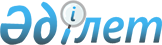 Түркістан қалалық мәслихатының 2017 жылғы 26 желтоқсандағы № 25/136-VI "2018-2020 жылдарға арналған ауылдық округтердің бюджеттері туралы" шешіміне өзгерістер енгізу туралы
					
			Мерзімі біткен
			
			
		
					Оңтүстiк Қазақстан облысы Түркiстан қалалық мәслихатының 2018 жылғы 5 сәуірдегі № 29/160-VI шешiмi. Оңтүстiк Қазақстан облысының Әдiлет департаментiнде 2018 жылғы 20 сәуірде № 4560 болып тiркелдi. Мерзімі өткендіктен қолданыс тоқтатылды
      Қазақстан Республикасының 2008 жылғы 4 желтоқсандағы Бюджет кодексінің 109-1 бабының 4 тармағына, "Қазақстан Республикасындағы жергілікті мемлекеттік басқару және өзін-өзі басқару туралы" Қазақстан Республикасының 2001 жылғы 23 қаңтардағы Заңының 6 бабының 2-7 тармағына және Түркістан қалалық мәслихатының 2018 жылғы 19 наурыздағы № 28/156-VІ "Түркістан қалалық мәслихатының 2017 жылғы 21 желтоқсандағы № 23/125-VІ "2018-2020 жылдарға арналған қалалық бюджет туралы" шешіміне өзгерістер енгізу туралы" Нормативтік құқықтық актілерді мемлекеттік тіркеу тізілімінде № 4480 тіркелген шешіміне сәйкес, Түркістан қалалық мәслихаты ШЕШІМ ҚАБЫЛДАДЫ:
      1. Түркістан қалалық мәслихатының 2017 жылғы 26 желтоқсандағы № 25/136-VІ "2018-2020 жылдарға арналған ауылдық округтердің бюджеттері туралы" (Нормативтік құқықтық актілерді мемлекеттік тіркеу тізілімінде № 4367 нөмірімен тіркелген, 2018 жылғы 12 қаңтардағы "Tu`rkistan" газетінде және 2018 жылғы 22 қаңтарда Қазақстан Республикасының нормативтік құқықтық актілерінің эталондық бақылау банкінде электрондық түрде жарияланған) шешіміне мынадай өзгерістер енгізілсін:
      2 тармақ мынадай редакцияда жазылсын:
      "2. Қарашық ауылдық округінің 2018-2020 жылдарға арналған бюджеті 1, 2 және 3-қосымшаларға сәйкес, оның ішінде 2018 жылға мынадай көлемде бекiтiлсiн:
      1) кiрiстер – 88 633 мың теңге:
      салықтық түсiмдер – 7 539 мың теңге;
      салықтық емес түсiмдер – 823 мың теңге;
      негiзгi капиталды сатудан түсетiн түсiмдер – 0;
      трансферттердiң түсiмдерi – 80 271 мың теңге;
      2) шығындар – 88 633 мың теңге;
      3) таза бюджеттiк кредиттеу – 0:
      бюджеттік кредиттер – 0;
      бюджеттік кредиттерді өтеу – 0;
      4) қаржы активтерімен жасалатын операциялар бойынша сальдо - 0:
      қаржы активтерін сатып алу – 0;
      мемлекеттік қаржы активтерін сатудан түсетін түсімдер – 0;
      5) бюджет тапшылығы (профициті) – 0;
      6) бюджет тапшылығын қаржыландыру (профицитін пайдалану) – 0:
      қарыздар түсімі – 0;
      қарыздарды өтеу – 0;
      бюджет қаражатының пайдаланылатын қалдықтары – 0 теңге;
      5 тармақ мынадай редакцияда жазылсын:
      5. Шаға ауылдық округінің 2018-2020 жылдарға арналған бюджеті 4, 5 және 6-қосымшаларға сәйкес, оның ішінде 2018 жылға мынадай көлемде бекiтiлсiн:
      1) кiрiстер – 111 286 мың теңге:
      салықтық түсiмдер – 5 765 мың теңге;
      салықтық емес түсiмдер – 543 мың теңге;
      негiзгi капиталды сатудан түсетiн түсiмдер – 0;
      трансферттердiң түсiмдерi – 104 978 мың теңге;
      2) шығындар – 111 286 мың теңге;
      3) таза бюджеттiк кредиттеу – 0:
      бюджеттік кредиттер – 0;
      бюджеттік кредиттерді өтеу – 0;
      4) қаржы активтерімен жасалатын операциялар бойынша сальдо - 0:
      қаржы активтерін сатып алу – 0;
      мемлекеттік қаржы активтерін сатудан түсетін түсімдер – 0;
      5) бюджет тапшылығы (профициті) – 0;
      6) бюджет тапшылығын қаржыландыру (профицитін пайдалану) – 0:
      қарыздар түсімі – 0;
      қарыздарды өтеу – 0;
      бюджет қаражатының пайдаланылатын қалдықтары – 0;
      8 тармақ мынадай редакцияда жазылсын:
      8. Шорнақ ауылдық округінің 2018-2020 жылдарға арналған бюджеті 7, 8 және 9-қосымшаларға сәйкес, оның ішінде 2018 жылға мынадай көлемде бекiтiлсiн:
      1) кiрiстер – 198 999 мың теңге:
      салықтық түсiмдер – 12 222 мың теңге;
      салықтық емес түсiмдер – 290 мың теңге;
      негiзгi капиталды сатудан түсетiн түсiмдер – 0;
      трансферттердiң түсiмдерi – 186 487 мың теңге;
      2) шығындар – 198 999 мың теңге;
      3) таза бюджеттiк кредиттеу – 0:
      бюджеттік кредиттер – 0;
      бюджеттік кредиттерді өтеу – 0;
      4) қаржы активтерімен жасалатын операциялар бойынша сальдо - 0:
      қаржы активтерін сатып алу – 0;
      мемлекеттік қаржы активтерін сатудан түсетін түсімдер – 0;
      5) бюджет тапшылығы (профициті) – 0;
      6) бюджет тапшылығын қаржыландыру (профицитін пайдалану) – 0:
      қарыздар түсімі – 0;
      қарыздарды өтеу – 0;
      бюджет қаражатының пайдаланылатын қалдықтары – 0;
      10 тармақ мынадай редакцияда жазылсын:
      10. Майдантал ауылдық округінің 2018-2020 жылдарға арналған бюджеті 10, 11 және 12-қосымшаларға сәйкес, оның ішінде 2018 жылға мынадай көлемде бекiтiлсiн:
      1) кiрiстер – 74 312 мың теңге:
      салықтық түсiмдер – 1 290 мың теңге;
      салықтық емес түсiмдер – 230 мың теңге;
      негiзгi капиталды сатудан түсетiн түсiмдер – 0;
      трансферттердiң түсiмдерi – 72 792 мың теңге;
      2) шығындар – 74 312 мың теңге;
      3) таза бюджеттiк кредиттеу – 0:
      бюджеттік кредиттер – 0;
      бюджеттік кредиттерді өтеу – 0;
      4) қаржы активтерімен жасалатын операциялар бойынша сальдо - 0:
      қаржы активтерін сатып алу – 0;
      мемлекеттік қаржы активтерін сатудан түсетін түсімдер – 0;
      5) бюджет тапшылығы (профициті) – 0;
      6) бюджет тапшылығын қаржыландыру (профицитін пайдалану) – 0:
      қарыздар түсімі – 0;
      қарыздарды өтеу – 0;
      бюджет қаражатының пайдаланылатын қалдықтары – 0.".
      Көрсетілген шешімнің 4, 5, 6, 13, 14, 15, 22, 23, 24, 28, 29, 30 қосымшалары осы шешімнің 1, 2, 3, 4, 5, 6, 7, 8, 9, 10, 11, 12 қосымшаларына сәйкес жаңа редакцияда жазылсын.
      2. "Түркістан қалалық маслихат аппараты" мемлекеттік мекемесі Қазақстан Республикасының заңнамасында белгіленген тәртіппен:
      1) осы шешімнің аумақтық әділет органында мемлекеттік тіркелуін;
      2) осы шешім мемлекеттік тіркелгеннен кейін күнтізбелік он күн ішінде оның көшірмесін қағаз және электронды түрде қазақ және орыс тілдерінде "Республикалық құқықтық ақпарат орталығы" шаруашылық жүргізу құқығындағы республикалық мемлекеттік кәсіпорнына ресми жариялау және Қазақстан Республикасы нормативтік құқықтық актілерінің эталондық бақылау банкіне енгізу үшін жіберілуін;
      3) осы шешім мемлекеттік тіркелгеннен кейін күнтізбелік он күн ішінде оның көшірмесін Түркістан қаласының аумағында таратылатын мерзімді баспа басылымдарында ресми жариялауға жіберілуін қамтамасыз етсін.
      3. Осы шешім 2018 жылдың 1 қаңтарынан бастап қолданысқа енгізіледі. Қарашық ауылдық округінің 2018 жылға арналған бюджет Қарашық ауылдық округінің 2019 жылға арналған бюджет Қарашық ауылдық округінің 2020 жылға арналған бюджет Шаға ауылдық округінің 2018 жылға арналған бюджет Шаға ауылдық округінің 2019 жылға арналған бюджет Шаға ауылдық округінің 2020 жылға арналған бюджет Шорнақ ауылдық округінің 2018 жылға арналған бюджет Шорнақ ауылдық округінің 2019 жылға арналған бюджет Шорнақ ауылдық округінің 2020 жылға арналған бюджет Майдантал ауылдық округінің 2018 жылға арналған бюджет Майдантал ауылдық округінің 2019 жылға арналған бюджет Майдантал ауылдық округінің 2020 жылға арналған бюджет
					© 2012. Қазақстан Республикасы Әділет министрлігінің «Қазақстан Республикасының Заңнама және құқықтық ақпарат институты» ШЖҚ РМК
				
      Қалалық мәслихат

      сессиясының төрайымы

Ж. Сүлейменова

      Қалалық мәслихат

      хатшысының міндетін атқарушы

А. Кенжалиев
Түркістан қалалық
мәслихатының 2018 жылғы
5 сәуірдегі № 29/160-VI
шешіміне 1 қосымшаТүркістан қалалық
мәслихатының 2017 жылғы
26 желтоқсандағы № 25/136-VI
шешіміне 4 қосымша
Санаты
Сыныбы Атауы
Ішкі сыныбы
Санаты
Сыныбы Атауы
Ішкі сыныбы
Санаты
Сыныбы Атауы
Ішкі сыныбы
Санаты
Сыныбы Атауы
Ішкі сыныбы
Санаты
Сыныбы Атауы
Ішкі сыныбы
мың теңге
1. Кірістер 
88 633
1
Салықтық түсімдер
7 539
1
Табыс салығы
820
2
Жеке табыс салығы
820
4
Меншікке салынатын салықтар
6 719
1
Мүлікке салынатын салықтар
742
3
Жер салығы
930
4
Көлік құралдарына салынатын салық
5 047
2
Салықтық емес түсімдер
823
1
Мемлекеттік меншіктен түсетін кірістер
60
5
Мемлекеттік меншігіндегі мүлікті жалға беруден түсетін кірістер
60
4
Мемлекеттік бюджеттен қаржыландырылатын, сондай-ақ Қазақстан Республикасы Ұлттық Банкінің бюджетінен (шығыстар сметасынан) қамтылатын және қаржыландырылатын мемлекеттік мекемелер салатын айыппұлдар, өсімпұлдар, санкциялар, өндіріп алулар
30
1
Мұнай секторы ұйымдарынан түсетін түсімдерді қоспағанда, мемлекеттік бюджеттен қаржыландырылатын, сондай-ақ Қазақстан Республикасы Ұлттық Банкінің бюджетінен (шығыстар сметасынан) қамтылатын және қаржыландырылатын мемлекеттік мекемелер салатын айыппұлдар, өсімпұлдар, санкциялар, өндіріп алулар
30
6
Басқа да салықтық емес түсiмдер 
733
1
Басқа да салықтық емес түсiмдер 
733
3
Негізгі капиталды сатудан түсетін түсімдер
0
4
Трансферттердің түсімдері
80 271
2
Мемлекеттік басқарудың жоғары тұрған органдарынан түсетін трансферттер
80 271
3
Аудандардың (облыстық маңызы бар қаланың) бюджетінен трансферттер
80 271
Функционалдық топ
Кіші функция Атауы
Бюджеттік бағдарламалардың әкімшісі
Бағдарлама
Функционалдық топ
Кіші функция Атауы
Бюджеттік бағдарламалардың әкімшісі
Бағдарлама
Функционалдық топ
Кіші функция Атауы
Бюджеттік бағдарламалардың әкімшісі
Бағдарлама
Функционалдық топ
Кіші функция Атауы
Бюджеттік бағдарламалардың әкімшісі
Бағдарлама
Функционалдық топ
Кіші функция Атауы
Бюджеттік бағдарламалардың әкімшісі
Бағдарлама
мың теңге
2. Шығындар
88 633
01
Жалпы сипаттағы мемлекеттік қызметтер
25 169
1
Мемлекеттік басқарудың жалпы функцияларын орындайтын өкілді, атқарушы және басқа органдар
25 169
124
Аудандық маңызы бар қала, ауыл, кент, ауылдық округ әкімінің аппараты
25 169
001
Аудандық маңызы бар қала, ауыл, кент, ауылдық округ әкімінің қызметін қамтамасыз ету жөніндегі қызметтер
24 722
022
Мемлекеттік органның күрделі шығыстары
447
04
Білім беру
40 783
1
Мектепке дейінгі тәрбие және оқыту
40 783
124
Аудандық маңызы бар қала, ауыл, кент, ауылдық округ әкімінің аппараты
40 783
004
Мектепке дейінгі тәрбиелеу және оқыту және мектепке дейінгі тәрбиелеу және оқыту ұйымдарында медициналық қызмет көрсетуді ұйымдастыру
40 783
5
Денсаулық сақтау
20
9
Денсаулық сақтау саласындағы өзге де қызметтер
20
124
Аудандық маңызы бар қала, ауыл, кент, ауылдық округ әкімінің аппараты
20
002
Шұғыл жағдайларда науқасы ауыр адамдарды дәрігерлік көмек көрсететін жақын жердегі денсаулық сақтау ұйымына жеткізуді ұйымдастыру
20
06
Әлеуметтік көмек және әлеуметтік қамсыздандыру
2 521
2
Әлеуметтік көмек
2 521
124
Аудандық маңызы бар қала, ауыл, кент, ауылдық округ әкімінің аппараты
2 521
003
Мұқтаж азаматтарға үйде әлеуметтік көмек көрсету
2 521
07
Тұрғын үй-коммуналдық шаруашылық
2 133
3
Елді-мекендерді көркейту
2 133
124
Аудандық маңызы бар қала, ауыл, кент, ауылдық округ әкімінің аппараты
2 133
008
Елді мекендердегі көшелерді жарықтандыру
1 863
009
Елді мекендердің санитариясын қамтамасыз ету
50
010
Жерлеу орындарын күтіп-ұстау және туысы жоқ адамдарды жерлеу
20
011
Елді мекендерді абаттандыру және көгалдандыру
200
08
Мәдениет, спорт, туризм және ақпаратттық кеңістік
5 007
1
Мәдениет саласындағы қызмет
4 957
124
Аудандық маңызы бар қала, ауыл, кент, ауылдық округ әкімінің аппараты
4 957
006
Жергілікті деңгейде мәдени-демалыс жұмысын қолдау
4 957
2
Спорт
50
124
Аудандық маңызы бар қала, ауыл, кент, ауылдық округ әкімінің аппараты
50
028
Жергілікті деңгейде дене шынықтыру-сауықтыру және спорттық іс-шараларды өткізу
50
13
Басқалар
13 000
9
Басқалар
13 000
124
Аудандық маңызы бар қала, ауыл, кент, ауылдық округ әкімінің аппараты
13 000
040
Өңірлерді дамытудың 2020 жылға дейінгі бағдарламасы шеңберінде өңірлерді экономикалық дамытуға жәрдемдесу бойынша шараларды іске асыруға ауылдық елді мекендерді жайластыруды шешуге арналған іс-шараларды іске асыру
13 000
3. Таза бюджеттік кредиттеу
0
Бюджеттік кредиттер
0
Санаты
Сыныбы Атауы
Ішкі сыныбы
Санаты
Сыныбы Атауы
Ішкі сыныбы
Санаты
Сыныбы Атауы
Ішкі сыныбы
Санаты
Сыныбы Атауы
Ішкі сыныбы
Санаты
Сыныбы Атауы
Ішкі сыныбы
мың теңге
5
Бюджеттік кредиттерді өтеу
0
1
Бюджеттік кредиттерді өтеу
0
1
Мемлекеттік бюджеттен берілген бюджеттік кредиттерді өтеу
0
4. Қаржы активтерімен операциялар бойынша сальдо
0
Қаржы активтерін сатып алу
0
Мемлекеттің қаржы активтерін сатудан түсетін түсімдер
0
Санаты
Сыныбы Атауы
Ішкі сыныбы
Санаты
Сыныбы Атауы
Ішкі сыныбы
Санаты
Сыныбы Атауы
Ішкі сыныбы
Санаты
Сыныбы Атауы
Ішкі сыныбы
Санаты
Сыныбы Атауы
Ішкі сыныбы
мың теңге
5. Бюджет тапшылығы (профициті)
0
6. Бюджет тапшылығын қаржыландыру (профицитін пайдалану)
0
Қарыздар түсімі
0
Функционалдық топ
Кіші функция Атауы
Бюджеттік бағдарламалардың әкімшісі
Бағдарлама
Функционалдық топ
Кіші функция Атауы
Бюджеттік бағдарламалардың әкімшісі
Бағдарлама
Функционалдық топ
Кіші функция Атауы
Бюджеттік бағдарламалардың әкімшісі
Бағдарлама
Функционалдық топ
Кіші функция Атауы
Бюджеттік бағдарламалардың әкімшісі
Бағдарлама
Функционалдық топ
Кіші функция Атауы
Бюджеттік бағдарламалардың әкімшісі
Бағдарлама
мың теңге
Қарыздарды өтеу
0
16
Қарыздарды өтеу
0
1
Қарыздарды өтеу
0
Санаты
Сыныбы Атауы
Ішкі сыныбы
Санаты
Сыныбы Атауы
Ішкі сыныбы
Санаты
Сыныбы Атауы
Ішкі сыныбы
Санаты
Сыныбы Атауы
Ішкі сыныбы
Санаты
Сыныбы Атауы
Ішкі сыныбы
мың теңге
8
Бюджет қаражатының пайдаланылатын қалдықтары
0
1
Бюджет қаражаты қалдықтары
0
1
Бюджет қаражатының бос қалдықтары
0Түркістан қалалық
мәслихатының 2018 жылғы
5 сәуірдегі № 29/160-VI
шешіміне 2 қосымшаТүркістан қалалық
мәслихатының 2017 жылғы
26 желтоқсандағы № 25/136-VI
шешіміне 5 қосымша
Санаты
Сыныбы Атауы
Ішкі сыныбы
Санаты
Сыныбы Атауы
Ішкі сыныбы
Санаты
Сыныбы Атауы
Ішкі сыныбы
Санаты
Сыныбы Атауы
Ішкі сыныбы
Санаты
Сыныбы Атауы
Ішкі сыныбы
мың теңге
1. Кірістер 
94 254
1
Салықтық түсімдер
7 924
1
Табыс салығы
845
2
Жеке табыс салығы
845
4
Меншікке салынатын салықтар
7 079
1
Мүлікке салынатын салықтар
745
3
Жер салығы
934
4
Көлік құралдарына салынатын салық
5 400
2
Салықтық емес түсімдер
205
1
Мемлекеттік меншіктен түсетін кірістер
70
5
Мемлекеттік меншігіндегі мүлікті жалға беруден түсетін кірістер
70
4
Мемлекеттік бюджеттен қаржыландырылатын, сондай-ақ Қазақстан Республикасы Ұлттық Банкінің бюджетінен (шығыстар сметасынан) қамтылатын және қаржыландырылатын мемлекеттік мекемелер салатын айыппұлдар, өсімпұлдар, санкциялар, өндіріп алулар
45
1
Мұнай секторы ұйымдарынан түсетін түсімдерді қоспағанда, мемлекеттік бюджеттен қаржыландырылатын, сондай-ақ Қазақстан Республикасы Ұлттық Банкінің бюджетінен (шығыстар сметасынан) қамтылатын және қаржыландырылатын мемлекеттік мекемелер салатын айыппұлдар, өсімпұлдар, санкциялар, өндіріп алулар
45
6
Басқа да салықтық емес түсiмдер 
90
1
Басқа да салықтық емес түсiмдер 
90
3
Негізгі капиталды сатудан түсетін түсімдер
0
4
Трансферттердің түсімдері
86 125
2
Мемлекеттік басқарудың жоғары тұрған органдарынан түсетін трансферттер
86 125
3
Аудандардың (облыстық маңызы бар қаланың) бюджетінен трансферттер
86 125
Функционалдық топ
Кіші функция Атауы
Бюджеттік бағдарламалардың әкімшісі
Бағдарлама
Функционалдық топ
Кіші функция Атауы
Бюджеттік бағдарламалардың әкімшісі
Бағдарлама
Функционалдық топ
Кіші функция Атауы
Бюджеттік бағдарламалардың әкімшісі
Бағдарлама
Функционалдық топ
Кіші функция Атауы
Бюджеттік бағдарламалардың әкімшісі
Бағдарлама
Функционалдық топ
Кіші функция Атауы
Бюджеттік бағдарламалардың әкімшісі
Бағдарлама
мың теңге
2. Шығындар
94 254
01
Жалпы сипаттағы мемлекеттік қызметтер
29 839
1
Мемлекеттік басқарудың жалпы функцияларын орындайтын өкілді, атқарушы және басқа органдар
29 839
124
Аудандық маңызы бар қала, ауыл, кент, ауылдық округ әкімінің аппараты
29 839
001
Аудандық маңызы бар қала, ауыл, кент, ауылдық округ әкімінің қызметін қамтамасыз ету жөніндегі қызметтер
29 354
022
Мемлекеттік органның күрделі шығыстары
485
04
Білім беру
41 253
1
Мектепке дейінгі тәрбие және оқыту
41 253
124
Аудандық маңызы бар қала, ауыл, кент, ауылдық округ әкімінің аппараты
41 253
004
Мектепке дейінгі тәрбиелеу және оқыту және мектепке дейінгі тәрбиелеу және оқыту ұйымдарында медициналық қызмет көрсетуді ұйымдастыру
41 253
5
Денсаулық сақтау
50
9
Денсаулық сақтау саласындағы өзге де қызметтер
50
124
Аудандық маңызы бар қала, ауыл, кент, ауылдық округ әкімінің аппараты
50
002
Шұғыл жағдайларда науқасы ауыр адамдарды дәрігерлік көмек көрсететін жақын жердегі денсаулық сақтау ұйымына жеткізуді ұйымдастыру
50
06
Әлеуметтік көмек және әлеуметтік қамсыздандыру
3 045
2
Әлеуметтік көмек
3 045
124
Аудандық маңызы бар қала, ауыл, кент, ауылдық округ әкімінің аппараты
3 045
003
Мұқтаж азаматтарға үйде әлеуметтік көмек көрсету
3 045
07
Тұрғын үй-коммуналдық шаруашылық
1 520
3
Елді-мекендерді көркейту
1 520
124
Аудандық маңызы бар қала, ауыл, кент, ауылдық округ әкімінің аппараты
1 520
008
Елді мекендердегі көшелерді жарықтандыру
900
009
Елді мекендердің санитариясын қамтамасыз ету
250
010
Жерлеу орындарын күтіп-ұстау және туысы жоқ адамдарды жерлеу
120
011
Елді мекендерді абаттандыру және көгалдандыру
250
08
Мәдениет, спорт, туризм және ақпаратттық кеңістік
7 445
1
Мәдениет саласындағы қызмет
7 345
124
Аудандық маңызы бар қала, ауыл, кент, ауылдық округ әкімінің аппараты
7 345
006
Жергілікті деңгейде мәдени-демалыс жұмысын қолдау
7 345
2
Спорт
100
124
Аудандық маңызы бар қала, ауыл, кент, ауылдық округ әкімінің аппараты
100
028
Жергілікті деңгейде дене шынықтыру-сауықтыру және спорттық іс-шараларды өткізу
100
13
Басқалар
11 102
9
Басқалар
11 102
124
Аудандық маңызы бар қала, ауыл, кент, ауылдық округ әкімінің аппараты
11 102
040
Өңірлерді дамытудың 2020 жылға дейінгі бағдарламасы шеңберінде өңірлерді экономикалық дамытуға жәрдемдесу бойынша шараларды іске асыруға ауылдық елді мекендерді жайластыруды шешуге арналған іс-шараларды іске асыру
11 102
3. Таза бюджеттік кредиттеу
0
Бюджеттік кредиттер
0
Санаты
Сыныбы Атауы
Ішкі сыныбы
Санаты
Сыныбы Атауы
Ішкі сыныбы
Санаты
Сыныбы Атауы
Ішкі сыныбы
Санаты
Сыныбы Атауы
Ішкі сыныбы
Санаты
Сыныбы Атауы
Ішкі сыныбы
мың теңге
5
Бюджеттік кредиттерді өтеу
0
1
Бюджеттік кредиттерді өтеу
0
1
Мемлекеттік бюджеттен берілген бюджеттік кредиттерді өтеу
0
4. Қаржы активтерімен операциялар бойынша сальдо
0
Қаржы активтерін сатып алу
0
Мемлекеттің қаржы активтерін сатудан түсетін түсімдер
0
Санаты
Сыныбы Атауы
Ішкі сыныбы
Санаты
Сыныбы Атауы
Ішкі сыныбы
Санаты
Сыныбы Атауы
Ішкі сыныбы
Санаты
Сыныбы Атауы
Ішкі сыныбы
Санаты
Сыныбы Атауы
Ішкі сыныбы
мың теңге
5. Бюджет тапшылығы (профициті)
0
6. Бюджет тапшылығын қаржыландыру (профицитін пайдалану)
0
Қарыздар түсімі
0
Функционалдық топ
Кіші функция Атауы
Бюджеттік бағдарламалардың әкімшісі
Бағдарлама
Функционалдық топ
Кіші функция Атауы
Бюджеттік бағдарламалардың әкімшісі
Бағдарлама
Функционалдық топ
Кіші функция Атауы
Бюджеттік бағдарламалардың әкімшісі
Бағдарлама
Функционалдық топ
Кіші функция Атауы
Бюджеттік бағдарламалардың әкімшісі
Бағдарлама
Функционалдық топ
Кіші функция Атауы
Бюджеттік бағдарламалардың әкімшісі
Бағдарлама
мың теңге
Қарыздарды өтеу
0
16
Қарыздарды өтеу
0
1
Қарыздарды өтеу
0
Санаты
Сыныбы Атауы
Ішкі сыныбы
Санаты
Сыныбы Атауы
Ішкі сыныбы
Санаты
Сыныбы Атауы
Ішкі сыныбы
Санаты
Сыныбы Атауы
Ішкі сыныбы
Санаты
Сыныбы Атауы
Ішкі сыныбы
мың теңге
8
Бюджет қаражатының пайдаланылатын қалдықтары
0
1
Бюджет қаражаты қалдықтары
0
1
Бюджет қаражатының бос қалдықтары
0Түркістан қалалық
мәслихатының 2018 жылғы
5 сәуірдегі № 29/160-VI
шешіміне 3 қосымшаТүркістан қалалық
мәслихатының 2017 жылғы
26 желтоқсандағы № 25/136-VI
шешіміне 6 қосымша
Санаты
Сыныбы Атауы
Ішкі сыныбы
Санаты
Сыныбы Атауы
Ішкі сыныбы
Санаты
Сыныбы Атауы
Ішкі сыныбы
Санаты
Сыныбы Атауы
Ішкі сыныбы
Санаты
Сыныбы Атауы
Ішкі сыныбы
мың теңге
1. Кірістер 
96 612
1
Салықтық түсімдер
8 327
1
Табыс салығы
860
2
Жеке табыс салығы
860
4
Меншікке салынатын салықтар
7 467
1
Мүлікке салынатын салықтар
750
3
Жер салығы
939
4
Көлік құралдарына салынатын салық
5 778
2
Салықтық емес түсімдер
158
1
Мемлекеттік меншіктен түсетін кірістер
72
5
Мемлекеттік меншігіндегі мүлікті жалға беруден түсетін кірістер
72
4
Мемлекеттік бюджеттен қаржыландырылатын, сондай-ақ Қазақстан Республикасы Ұлттық Банкінің бюджетінен (шығыстар сметасынан) қамтылатын және қаржыландырылатын мемлекеттік мекемелер салатын айыппұлдар, өсімпұлдар, санкциялар, өндіріп алулар
46
1
Мұнай секторы ұйымдарынан түсетін түсімдерді қоспағанда, мемлекеттік бюджеттен қаржыландырылатын, сондай-ақ Қазақстан Республикасы Ұлттық Банкінің бюджетінен (шығыстар сметасынан) қамтылатын және қаржыландырылатын мемлекеттік мекемелер салатын айыппұлдар, өсімпұлдар, санкциялар, өндіріп алулар
46
6
Басқа да салықтық емес түсiмдер 
40
1
Басқа да салықтық емес түсiмдер 
40
3
Негізгі капиталды сатудан түсетін түсімдер
0
4
Трансферттердің түсімдері
88 127
2
Мемлекеттік басқарудың жоғары тұрған органдарынан түсетін трансферттер
88 127
3
Аудандардың (облыстық маңызы бар қаланың) бюджетінен трансферттер
88 127
Функционалдық топ
Кіші функция Атауы
Бюджеттік бағдарламалардың әкімшісі
Бағдарлама
Функционалдық топ
Кіші функция Атауы
Бюджеттік бағдарламалардың әкімшісі
Бағдарлама
Функционалдық топ
Кіші функция Атауы
Бюджеттік бағдарламалардың әкімшісі
Бағдарлама
Функционалдық топ
Кіші функция Атауы
Бюджеттік бағдарламалардың әкімшісі
Бағдарлама
Функционалдық топ
Кіші функция Атауы
Бюджеттік бағдарламалардың әкімшісі
Бағдарлама
мың теңге
2. Шығындар
96 612
01
Жалпы сипаттағы мемлекеттік қызметтер
30 848
1
Мемлекеттік басқарудың жалпы функцияларын орындайтын өкілді, атқарушы және басқа органдар
30 848
124
Аудандық маңызы бар қала, ауыл, кент, ауылдық округ әкімінің аппараты
30 848
001
Аудандық маңызы бар қала, ауыл, кент, ауылдық округ әкімінің қызметін қамтамасыз ету жөніндегі қызметтер
30 548
022
Мемлекеттік органның күрделі шығыстары
300
04
Білім беру
42 658
1
Мектепке дейінгі тәрбие және оқыту
42 658
124
Аудандық маңызы бар қала, ауыл, кент, ауылдық округ әкімінің аппараты
42 658
004
Мектепке дейінгі тәрбиелеу және оқыту және мектепке дейінгі тәрбиелеу және оқыту ұйымдарында медициналық қызмет көрсетуді ұйымдастыру
42 658
5
Денсаулық сақтау
50
9
Денсаулық сақтау саласындағы өзге де қызметтер
50
124
Аудандық маңызы бар қала, ауыл, кент, ауылдық округ әкімінің аппараты
50
002
Шұғыл жағдайларда науқасы ауыр адамдарды дәрігерлік көмек көрсететін жақын жердегі денсаулық сақтау ұйымына жеткізуді ұйымдастыру
50
06
Әлеуметтік көмек және әлеуметтік қамсыздандыру
3 103
2
Әлеуметтік көмек
3 103
124
Аудандық маңызы бар қала, ауыл, кент, ауылдық округ әкімінің аппараты
3 103
003
Мұқтаж азаматтарға үйде әлеуметтік көмек көрсету
3 103
07
Тұрғын үй-коммуналдық шаруашылық
1 670
3
Елді-мекендерді көркейту
1 670
124
Аудандық маңызы бар қала, ауыл, кент, ауылдық округ әкімінің аппараты
1 670
008
Елді мекендердегі көшелерді жарықтандыру
950
009
Елді мекендердің санитариясын қамтамасыз ету
270
010
Жерлеу орындарын күтіп-ұстау және туысы жоқ адамдарды жерлеу
150
011
Елді мекендерді абаттандыру және көгалдандыру
300
08
Мәдениет, спорт, туризм және ақпаратттық кеңістік
7 582
1
Мәдениет саласындағы қызмет
7 462
124
Аудандық маңызы бар қала, ауыл, кент, ауылдық округ әкімінің аппараты
7 462
006
Жергілікті деңгейде мәдени-демалыс жұмысын қолдау
7 462
2
Спорт
120
124
Аудандық маңызы бар қала, ауыл, кент, ауылдық округ әкімінің аппараты
120
028
Жергілікті деңгейде дене шынықтыру-сауықтыру және спорттық іс-шараларды өткізу
120
13
Басқалар
10 701
9
Басқалар
10 701
124
Аудандық маңызы бар қала, ауыл, кент, ауылдық округ әкімінің аппараты
10 701
040
Өңірлерді дамытудың 2020 жылға дейінгі бағдарламасы шеңберінде өңірлерді экономикалық дамытуға жәрдемдесу бойынша шараларды іске асыруға ауылдық елді мекендерді жайластыруды шешуге арналған іс-шараларды іске асыру
10 701
3. Таза бюджеттік кредиттеу
0
Бюджеттік кредиттер
0
Санаты
Сыныбы Атауы
Ішкі сыныбы
Санаты
Сыныбы Атауы
Ішкі сыныбы
Санаты
Сыныбы Атауы
Ішкі сыныбы
Санаты
Сыныбы Атауы
Ішкі сыныбы
Санаты
Сыныбы Атауы
Ішкі сыныбы
мың теңге
5
Бюджеттік кредиттерді өтеу
0
1
Бюджеттік кредиттерді өтеу
0
1
Мемлекеттік бюджеттен берілген бюджеттік кредиттерді өтеу
0
4. Қаржы активтерімен операциялар бойынша сальдо
0
Қаржы активтерін сатып алу
0
Мемлекеттің қаржы активтерін сатудан түсетін түсімдер
0
Санаты
Сыныбы Атауы
Ішкі сыныбы
Санаты
Сыныбы Атауы
Ішкі сыныбы
Санаты
Сыныбы Атауы
Ішкі сыныбы
Санаты
Сыныбы Атауы
Ішкі сыныбы
Санаты
Сыныбы Атауы
Ішкі сыныбы
мың теңге
5. Бюджет тапшылығы (профициті)
0
6. Бюджет тапшылығын қаржыландыру (профицитін пайдалану)
0
Қарыздар түсімі
0
Функционалдық топ
Кіші функция Атауы
Бюджеттік бағдарламалардың әкімшісі
Бағдарлама
Функционалдық топ
Кіші функция Атауы
Бюджеттік бағдарламалардың әкімшісі
Бағдарлама
Функционалдық топ
Кіші функция Атауы
Бюджеттік бағдарламалардың әкімшісі
Бағдарлама
Функционалдық топ
Кіші функция Атауы
Бюджеттік бағдарламалардың әкімшісі
Бағдарлама
Функционалдық топ
Кіші функция Атауы
Бюджеттік бағдарламалардың әкімшісі
Бағдарлама
мың теңге
Қарыздарды өтеу
0
16
Қарыздарды өтеу
0
1
Қарыздарды өтеу
0
Санаты
Сыныбы Атауы
Ішкі сыныбы
Санаты
Сыныбы Атауы
Ішкі сыныбы
Санаты
Сыныбы Атауы
Ішкі сыныбы
Санаты
Сыныбы Атауы
Ішкі сыныбы
Санаты
Сыныбы Атауы
Ішкі сыныбы
мың теңге
8
Бюджет қаражатының пайдаланылатын қалдықтары
0
1
Бюджет қаражаты қалдықтары
0
1
Бюджет қаражатының бос қалдықтары
0Түркістан қалалық
мәслихатының 2018 жылғы
5 сәуірдегі № 29/160-VI
шешіміне 4 қосымшаТүркістан қалалық
мәслихатының 2017 жылғы
26 желтоқсандағы № 25/136-VI
шешіміне 13 қосымша
Санаты
Сыныбы Атауы
Ішкі сыныбы
Санаты
Сыныбы Атауы
Ішкі сыныбы
Санаты
Сыныбы Атауы
Ішкі сыныбы
Санаты
Сыныбы Атауы
Ішкі сыныбы
Санаты
Сыныбы Атауы
Ішкі сыныбы
мың теңге
1. Кірістер 
111 286
1
Салықтық түсімдер
5 765
1
Табыс салығы
220
2
Жеке табыс салығы
220
4
Меншікке салынатын салықтар
5 545
1
Мүлікке салынатын салықтар
705
3
Жер салығы
940
4
Көлік құралдарына салынатын салық
3 900
2
Салықтық емес түсімдер
543
1
Мемлекеттік меншіктен түсетін кірістер
48
5
Мемлекеттік меншігіндегі мүлікті жалға беруден түсетін кірістер
48
4
Мемлекеттік бюджеттен қаржыландырылатын, сондай-ақ Қазақстан Республикасы Ұлттық Банкінің бюджетінен (шығыстар сметасынан) қамтылатын және қаржыландырылатын мемлекеттік мекемелер салатын айыппұлдар, өсімпұлдар, санкциялар, өндіріп алулар
100
1
Мұнай секторы ұйымдарынан түсетін түсімдерді қоспағанда, мемлекеттік бюджеттен қаржыландырылатын, сондай-ақ Қазақстан Республикасы Ұлттық Банкінің бюджетінен (шығыстар сметасынан) қамтылатын және қаржыландырылатын мемлекеттік мекемелер салатын айыппұлдар, өсімпұлдар, санкциялар, өндіріп алулар
100
6
Басқа да салықтық емес түсiмдер 
395
1
Басқа да салықтық емес түсiмдер 
395
3
Негізгі капиталды сатудан түсетін түсімдер
0
4
Трансферттердің түсімдері
104 978
2
Мемлекеттік басқарудың жоғары тұрған органдарынан түсетін трансферттер
104 978
3
Аудандардың (облыстық маңызы бар қаланың) бюджетінен трансферттер
104 978
Функционалдық топ
Кіші функция Атауы
Бюджеттік бағдарламалардың әкімшісі
Бағдарлама
Функционалдық топ
Кіші функция Атауы
Бюджеттік бағдарламалардың әкімшісі
Бағдарлама
Функционалдық топ
Кіші функция Атауы
Бюджеттік бағдарламалардың әкімшісі
Бағдарлама
Функционалдық топ
Кіші функция Атауы
Бюджеттік бағдарламалардың әкімшісі
Бағдарлама
Функционалдық топ
Кіші функция Атауы
Бюджеттік бағдарламалардың әкімшісі
Бағдарлама
мың теңге
2. Шығындар
111 286
01
Жалпы сипаттағы мемлекеттік қызметтер
24 957
1
Мемлекеттік басқарудың жалпы функцияларын орындайтын өкілді, атқарушы және басқа органдар
24 957
124
Аудандық маңызы бар қала, ауыл, кент, ауылдық округ әкімінің аппараты
24 957
001
Аудандық маңызы бар қала, ауыл, кент, ауылдық округ әкімінің қызметін қамтамасыз ету жөніндегі қызметтер
24 510
022
Мемлекеттік органның күрделі шығыстары
447
04
Білім беру
63 635
1
Мектепке дейінгі тәрбие және оқыту
63 635
124
Аудандық маңызы бар қала, ауыл, кент, ауылдық округ әкімінің аппараты
63 635
004
Мектепке дейінгі тәрбиелеу және оқыту және мектепке дейінгі тәрбиелеу және оқыту ұйымдарында медициналық қызмет көрсетуді ұйымдастыру
63 635
5
Денсаулық сақтау
20
9
Денсаулық сақтау саласындағы өзге де қызметтер
20
124
Аудандық маңызы бар қала, ауыл, кент, ауылдық округ әкімінің аппараты
20
002
Шұғыл жағдайларда науқасы ауыр адамдарды дәрігерлік көмек көрсететін жақын жердегі денсаулық сақтау ұйымына жеткізуді ұйымдастыру
20
06
Әлеуметтік көмек және әлеуметтік қамсыздандыру
5 182
2
Әлеуметтік көмек
5 182
124
Аудандық маңызы бар қала, ауыл, кент, ауылдық округ әкімінің аппараты
5 182
003
Мұқтаж азаматтарға үйде әлеуметтік көмек көрсету
5 182
07
Тұрғын үй-коммуналдық шаруашылық
1 070
3
Елді-мекендерді көркейту
1 070
124
Аудандық маңызы бар қала, ауыл, кент, ауылдық округ әкімінің аппараты
1 070
008
Елді мекендердегі көшелерді жарықтандыру
800
009
Елді мекендердің санитариясын қамтамасыз ету
50
010
Жерлеу орындарын күтіп-ұстау және туысы жоқ адамдарды жерлеу
20
011
Елді мекендерді абаттандыру және көгалдандыру
200
08
Мәдениет, спорт, туризм және ақпаратттық кеңістік
3 139
1
Мәдениет саласындағы қызмет
3 089
124
Аудандық маңызы бар қала, ауыл, кент, ауылдық округ әкімінің аппараты
3 089
006
Жергілікті деңгейде мәдени-демалыс жұмысын қолдау
3 089
2
Спорт
50
124
Аудандық маңызы бар қала, ауыл, кент, ауылдық округ әкімінің аппараты
50
028
Жергілікті деңгейде дене шынықтыру-сауықтыру және спорттық іс-шараларды өткізу
50
13
Басқалар
13 283
9
Басқалар
13 283
124
Аудандық маңызы бар қала, ауыл, кент, ауылдық округ әкімінің аппараты
13 283
040
Өңірлерді дамытудың 2020 жылға дейінгі бағдарламасы шеңберінде өңірлерді экономикалық дамытуға жәрдемдесу бойынша шараларды іске асыруға ауылдық елді мекендерді жайластыруды шешуге арналған іс-шараларды іске асыру
13 283
3. Таза бюджеттік кредиттеу
0
Бюджеттік кредиттер
0
Санаты
Сыныбы Атауы
Ішкі сыныбы
Санаты
Сыныбы Атауы
Ішкі сыныбы
Санаты
Сыныбы Атауы
Ішкі сыныбы
Санаты
Сыныбы Атауы
Ішкі сыныбы
Санаты
Сыныбы Атауы
Ішкі сыныбы
мың теңге
5
Бюджеттік кредиттерді өтеу
0
1
Бюджеттік кредиттерді өтеу
0
1
Мемлекеттік бюджеттен берілген бюджеттік кредиттерді өтеу
0
4. Қаржы активтерімен операциялар бойынша сальдо
0
Қаржы активтерін сатып алу
0
Мемлекеттің қаржы активтерін сатудан түсетін түсімдер
0
Санаты
Сыныбы Атауы
Ішкі сыныбы
Санаты
Сыныбы Атауы
Ішкі сыныбы
Санаты
Сыныбы Атауы
Ішкі сыныбы
Санаты
Сыныбы Атауы
Ішкі сыныбы
Санаты
Сыныбы Атауы
Ішкі сыныбы
мың теңге
5. Бюджет тапшылығы (профициті)
0
6. Бюджет тапшылығын қаржыландыру (профицитін пайдалану)
0
Қарыздар түсімі
0
Функционалдық топ
Кіші функция Атауы
Бюджеттік бағдарламалардың әкімшісі
Бағдарлама
Функционалдық топ
Кіші функция Атауы
Бюджеттік бағдарламалардың әкімшісі
Бағдарлама
Функционалдық топ
Кіші функция Атауы
Бюджеттік бағдарламалардың әкімшісі
Бағдарлама
Функционалдық топ
Кіші функция Атауы
Бюджеттік бағдарламалардың әкімшісі
Бағдарлама
Функционалдық топ
Кіші функция Атауы
Бюджеттік бағдарламалардың әкімшісі
Бағдарлама
мың теңге
Қарыздарды өтеу
0
16
Қарыздарды өтеу
0
1
Қарыздарды өтеу
0
Санаты
Сыныбы Атауы
Ішкі сыныбы
Санаты
Сыныбы Атауы
Ішкі сыныбы
Санаты
Сыныбы Атауы
Ішкі сыныбы
Санаты
Сыныбы Атауы
Ішкі сыныбы
Санаты
Сыныбы Атауы
Ішкі сыныбы
мың теңге
8
Бюджет қаражатының пайдаланылатын қалдықтары
0
1
Бюджет қаражаты қалдықтары
0
1
Бюджет қаражатының бос қалдықтары
0Түркістан қалалық
мәслихатының 2018 жылғы
5 сәуірдегі № 29/160-VI
шешіміне 5 қосымшаТүркістан қалалық
мәслихатының 2017 жылғы
26 желтоқсандағы № 25/136-VI
шешіміне 14 қосымша
Санаты
Сыныбы Атауы
Ішкі сыныбы
Санаты
Сыныбы Атауы
Ішкі сыныбы
Санаты
Сыныбы Атауы
Ішкі сыныбы
Санаты
Сыныбы Атауы
Ішкі сыныбы
Санаты
Сыныбы Атауы
Ішкі сыныбы
мың теңге
1. Кірістер 
105 849
1
Салықтық түсімдер
6 133
1
Табыс салығы
193
2
Жеке табыс салығы
193
4
Меншікке салынатын салықтар
5 940
1
Мүлікке салынатын салықтар
763
3
Жер салығы
1 004
4
Көлік құралдарына салынатын салық
4 173
2
Салықтық емес түсімдер
198
1
Мемлекеттік меншіктен түсетін кірістер
48
5
Мемлекеттік меншігіндегі мүлікті жалға беруден түсетін кірістер
48
4
Мемлекеттік бюджеттен қаржыландырылатын, сондай-ақ Қазақстан Республикасы Ұлттық Банкінің бюджетінен (шығыстар сметасынан) қамтылатын және қаржыландырылатын мемлекеттік мекемелер салатын айыппұлдар, өсімпұлдар, санкциялар, өндіріп алулар
100
1
Мұнай секторы ұйымдарынан түсетін түсімдерді қоспағанда, мемлекеттік бюджеттен қаржыландырылатын, сондай-ақ Қазақстан Республикасы Ұлттық Банкінің бюджетінен (шығыстар сметасынан) қамтылатын және қаржыландырылатын мемлекеттік мекемелер салатын айыппұлдар, өсімпұлдар, санкциялар, өндіріп алулар
100
6
Басқа да салықтық емес түсiмдер 
50
1
Басқа да салықтық емес түсiмдер 
50
3
Негізгі капиталды сатудан түсетін түсімдер
0
4
Трансферттердің түсімдері
99 518
2
Мемлекеттік басқарудың жоғары тұрған органдарынан түсетін трансферттер
99 518
3
Аудандардың (облыстық маңызы бар қаланың) бюджетінен трансферттер
99 518
Функционалдық топ
Кіші функция Атауы
Бюджеттік бағдарламалардың әкімшісі
Бағдарлама
Функционалдық топ
Кіші функция Атауы
Бюджеттік бағдарламалардың әкімшісі
Бағдарлама
Функционалдық топ
Кіші функция Атауы
Бюджеттік бағдарламалардың әкімшісі
Бағдарлама
Функционалдық топ
Кіші функция Атауы
Бюджеттік бағдарламалардың әкімшісі
Бағдарлама
Функционалдық топ
Кіші функция Атауы
Бюджеттік бағдарламалардың әкімшісі
Бағдарлама
мың теңге
2. Шығындар
105 849
01
Жалпы сипаттағы мемлекеттік қызметтер
24 665
1
Мемлекеттік басқарудың жалпы функцияларын орындайтын өкілді, атқарушы және басқа органдар
24 665
124
Аудандық маңызы бар қала, ауыл, кент, ауылдық округ әкімінің аппараты
24 665
001
Аудандық маңызы бар қала, ауыл, кент, ауылдық округ әкімінің қызметін қамтамасыз ету жөніндегі қызметтер
24 282
022
Мемлекеттік органның күрделі шығыстары
383
04
Білім беру
64 583
1
Мектепке дейінгі тәрбие және оқыту
64 583
124
Аудандық маңызы бар қала, ауыл, кент, ауылдық округ әкімінің аппараты
64 583
004
Мектепке дейінгі тәрбиелеу және оқыту және мектепке дейінгі тәрбиелеу және оқыту ұйымдарында медициналық қызмет көрсетуді ұйымдастыру
64 583
5
Денсаулық сақтау
60
9
Денсаулық сақтау саласындағы өзге де қызметтер
60
124
Аудандық маңызы бар қала, ауыл, кент, ауылдық округ әкімінің аппараты
60
002
Шұғыл жағдайларда науқасы ауыр адамдарды дәрігерлік көмек көрсететін жақын жердегі денсаулық сақтау ұйымына жеткізуді ұйымдастыру
60
06
Әлеуметтік көмек және әлеуметтік қамсыздандыру
5 191
2
Әлеуметтік көмек
5 191
124
Аудандық маңызы бар қала, ауыл, кент, ауылдық округ әкімінің аппараты
5 191
003
Мұқтаж азаматтарға үйде әлеуметтік көмек көрсету
5 191
07
Тұрғын үй-коммуналдық шаруашылық
1 300
3
Елді-мекендерді көркейту
1 300
124
Аудандық маңызы бар қала, ауыл, кент, ауылдық округ әкімінің аппараты
1 300
008
Елді мекендердегі көшелерді жарықтандыру
900
009
Елді мекендердің санитариясын қамтамасыз ету
120
010
Жерлеу орындарын күтіп-ұстау және туысы жоқ адамдарды жерлеу
60
011
Елді мекендерді абаттандыру және көгалдандыру
220
08
Мәдениет, спорт, туризм және ақпаратттық кеңістік
4 368
1
Мәдениет саласындағы қызмет
4 268
124
Аудандық маңызы бар қала, ауыл, кент, ауылдық округ әкімінің аппараты
4 268
006
Жергілікті деңгейде мәдени-демалыс жұмысын қолдау
4 268
2
Спорт
100
124
Аудандық маңызы бар қала, ауыл, кент, ауылдық округ әкімінің аппараты
100
028
Жергілікті деңгейде дене шынықтыру-сауықтыру және спорттық іс-шараларды өткізу
100
13
Басқалар
5 682
9
Басқалар
5 682
124
Аудандық маңызы бар қала, ауыл, кент, ауылдық округ әкімінің аппараты
5 682
040
Өңірлерді дамытудың 2020 жылға дейінгі бағдарламасы шеңберінде өңірлерді экономикалық дамытуға жәрдемдесу бойынша шараларды іске асыруға ауылдық елді мекендерді жайластыруды шешуге арналған іс-шараларды іске асыру
5 682
3. Таза бюджеттік кредиттеу
0
Бюджеттік кредиттер
0
Санаты
Сыныбы Атауы
Ішкі сыныбы
Санаты
Сыныбы Атауы
Ішкі сыныбы
Санаты
Сыныбы Атауы
Ішкі сыныбы
Санаты
Сыныбы Атауы
Ішкі сыныбы
Санаты
Сыныбы Атауы
Ішкі сыныбы
мың теңге
5
Бюджеттік кредиттерді өтеу
0
1
Бюджеттік кредиттерді өтеу
0
1
Мемлекеттік бюджеттен берілген бюджеттік кредиттерді өтеу
0
4. Қаржы активтерімен операциялар бойынша сальдо
0
Қаржы активтерін сатып алу
0
Мемлекеттің қаржы активтерін сатудан түсетін түсімдер
0
Санаты
Сыныбы Атауы
Ішкі сыныбы
Санаты
Сыныбы Атауы
Ішкі сыныбы
Санаты
Сыныбы Атауы
Ішкі сыныбы
Санаты
Сыныбы Атауы
Ішкі сыныбы
Санаты
Сыныбы Атауы
Ішкі сыныбы
мың теңге
5. Бюджет тапшылығы (профициті)
0
6. Бюджет тапшылығын қаржыландыру (профицитін пайдалану)
0
Қарыздар түсімі
0
Функционалдық топ
Кіші функция Атауы
Бюджеттік бағдарламалардың әкімшісі
Бағдарлама
Функционалдық топ
Кіші функция Атауы
Бюджеттік бағдарламалардың әкімшісі
Бағдарлама
Функционалдық топ
Кіші функция Атауы
Бюджеттік бағдарламалардың әкімшісі
Бағдарлама
Функционалдық топ
Кіші функция Атауы
Бюджеттік бағдарламалардың әкімшісі
Бағдарлама
Функционалдық топ
Кіші функция Атауы
Бюджеттік бағдарламалардың әкімшісі
Бағдарлама
мың теңге
Қарыздарды өтеу
0
16
Қарыздарды өтеу
0
1
Қарыздарды өтеу
0
Санаты
Сыныбы Атауы
Ішкі сыныбы
Санаты
Сыныбы Атауы
Ішкі сыныбы
Санаты
Сыныбы Атауы
Ішкі сыныбы
Санаты
Сыныбы Атауы
Ішкі сыныбы
Санаты
Сыныбы Атауы
Ішкі сыныбы
мың теңге
8
Бюджет қаражатының пайдаланылатын қалдықтары
0
1
Бюджет қаражаты қалдықтары
0
1
Бюджет қаражатының бос қалдықтары
0Түркістан қалалық
мәслихатының 2018 жылғы
5 сәуірдегі № 29/160-VI
шешіміне 6 қосымшаТүркістан қалалық
мәслихатының 2017 жылғы
26 желтоқсандағы № 25/136-VI
шешіміне 15 қосымша
Санаты
Сыныбы Атауы
Ішкі сыныбы
Санаты
Сыныбы Атауы
Ішкі сыныбы
Санаты
Сыныбы Атауы
Ішкі сыныбы
Санаты
Сыныбы Атауы
Ішкі сыныбы
Санаты
Сыныбы Атауы
Ішкі сыныбы
мың теңге
1. Кірістер 
109 684
1
Салықтық түсімдер
6 799
1
Табыс салығы
245
2
Жеке табыс салығы
245
4
Меншікке салынатын салықтар
6 554
1
Мүлікке салынатын салықтар
835
3
Жер салығы
1 254
4
Көлік құралдарына салынатын салық
4 465
2
Салықтық емес түсімдер
248
1
Мемлекеттік меншіктен түсетін кірістер
58
5
Мемлекеттік меншігіндегі мүлікті жалға беруден түсетін кірістер
58
4
Мемлекеттік бюджеттен қаржыландырылатын, сондай-ақ Қазақстан Республикасы Ұлттық Банкінің бюджетінен (шығыстар сметасынан) қамтылатын және қаржыландырылатын мемлекеттік мекемелер салатын айыппұлдар, өсімпұлдар, санкциялар, өндіріп алулар
120
1
Мұнай секторы ұйымдарынан түсетін түсімдерді қоспағанда, мемлекеттік бюджеттен қаржыландырылатын, сондай-ақ Қазақстан Республикасы Ұлттық Банкінің бюджетінен (шығыстар сметасынан) қамтылатын және қаржыландырылатын мемлекеттік мекемелер салатын айыппұлдар, өсімпұлдар, санкциялар, өндіріп алулар
120
6
Басқа да салықтық емес түсiмдер 
70
1
Басқа да салықтық емес түсiмдер 
70
3
Негізгі капиталды сатудан түсетін түсімдер
0
4
Трансферттердің түсімдері
102 637
2
Мемлекеттік басқарудың жоғары тұрған органдарынан түсетін трансферттер
102 637
3
Аудандардың (облыстық маңызы бар қаланың) бюджетінен трансферттер
102 637
Функционалдық топ
Кіші функция Атауы
Бюджеттік бағдарламалардың әкімшісі
Бағдарлама
Функционалдық топ
Кіші функция Атауы
Бюджеттік бағдарламалардың әкімшісі
Бағдарлама
Функционалдық топ
Кіші функция Атауы
Бюджеттік бағдарламалардың әкімшісі
Бағдарлама
Функционалдық топ
Кіші функция Атауы
Бюджеттік бағдарламалардың әкімшісі
Бағдарлама
Функционалдық топ
Кіші функция Атауы
Бюджеттік бағдарламалардың әкімшісі
Бағдарлама
мың теңге
2. Шығындар
109 684
01
Жалпы сипаттағы мемлекеттік қызметтер
24 732
1
Мемлекеттік басқарудың жалпы функцияларын орындайтын өкілді, атқарушы және басқа органдар
24 732
124
Аудандық маңызы бар қала, ауыл, кент, ауылдық округ әкімінің аппараты
24 732
001
Аудандық маңызы бар қала, ауыл, кент, ауылдық округ әкімінің қызметін қамтамасыз ету жөніндегі қызметтер
24 282
022
Мемлекеттік органның күрделі шығыстары
450
04
Білім беру
65 284
1
Мектепке дейінгі тәрбие және оқыту
65 284
124
Аудандық маңызы бар қала, ауыл, кент, ауылдық округ әкімінің аппараты
65 284
004
Мектепке дейінгі тәрбиелеу және оқыту және мектепке дейінгі тәрбиелеу және оқыту ұйымдарында медициналық қызмет көрсетуді ұйымдастыру
65 284
5
Денсаулық сақтау
60
9
Денсаулық сақтау саласындағы өзге де қызметтер
60
124
Аудандық маңызы бар қала, ауыл, кент, ауылдық округ әкімінің аппараты
60
002
Шұғыл жағдайларда науқасы ауыр адамдарды дәрігерлік көмек көрсететін жақын жердегі денсаулық сақтау ұйымына жеткізуді ұйымдастыру
60
06
Әлеуметтік көмек және әлеуметтік қамсыздандыру
5 248
2
Әлеуметтік көмек
5 248
124
Аудандық маңызы бар қала, ауыл, кент, ауылдық округ әкімінің аппараты
5 248
003
Мұқтаж азаматтарға үйде әлеуметтік көмек көрсету
5 248
07
Тұрғын үй-коммуналдық шаруашылық
1 420
3
Елді-мекендерді көркейту
1 420
124
Аудандық маңызы бар қала, ауыл, кент, ауылдық округ әкімінің аппараты
1 420
008
Елді мекендердегі көшелерді жарықтандыру
950
009
Елді мекендердің санитариясын қамтамасыз ету
150
010
Жерлеу орындарын күтіп-ұстау және туысы жоқ адамдарды жерлеу
70
011
Елді мекендерді абаттандыру және көгалдандыру
250
08
Мәдениет, спорт, туризм және ақпаратттық кеңістік
4 440
1
Мәдениет саласындағы қызмет
4 320
124
Аудандық маңызы бар қала, ауыл, кент, ауылдық округ әкімінің аппараты
4 320
006
Жергілікті деңгейде мәдени-демалыс жұмысын қолдау
4 320
2
Спорт
120
124
Аудандық маңызы бар қала, ауыл, кент, ауылдық округ әкімінің аппараты
120
028
Жергілікті деңгейде дене шынықтыру-сауықтыру және спорттық іс-шараларды өткізу
120
13
Басқалар
8 500
9
Басқалар
8 500
124
Аудандық маңызы бар қала, ауыл, кент, ауылдық округ әкімінің аппараты
8 500
040
Өңірлерді дамытудың 2020 жылға дейінгі бағдарламасы шеңберінде өңірлерді экономикалық дамытуға жәрдемдесу бойынша шараларды іске асыруға ауылдық елді мекендерді жайластыруды шешуге арналған іс-шараларды іске асыру
8 500
3. Таза бюджеттік кредиттеу
0
Бюджеттік кредиттер
0
Санаты
Сыныбы Атауы
Ішкі сыныбы
Санаты
Сыныбы Атауы
Ішкі сыныбы
Санаты
Сыныбы Атауы
Ішкі сыныбы
Санаты
Сыныбы Атауы
Ішкі сыныбы
Санаты
Сыныбы Атауы
Ішкі сыныбы
мың теңге
5
Бюджеттік кредиттерді өтеу
0
1
Бюджеттік кредиттерді өтеу
0
1
Мемлекеттік бюджеттен берілген бюджеттік кредиттерді өтеу
0
4. Қаржы активтерімен операциялар бойынша сальдо
0
Қаржы активтерін сатып алу
0
Мемлекеттің қаржы активтерін сатудан түсетін түсімдер
0
Санаты
Сыныбы Атауы
Ішкі сыныбы
Санаты
Сыныбы Атауы
Ішкі сыныбы
Санаты
Сыныбы Атауы
Ішкі сыныбы
Санаты
Сыныбы Атауы
Ішкі сыныбы
Санаты
Сыныбы Атауы
Ішкі сыныбы
мың теңге
5. Бюджет тапшылығы (профициті)
0
6. Бюджет тапшылығын қаржыландыру (профицитін пайдалану)
0
Қарыздар түсімі
0
Функционалдық топ
Кіші функция Атауы
Бюджеттік бағдарламалардың әкімшісі
Бағдарлама
Функционалдық топ
Кіші функция Атауы
Бюджеттік бағдарламалардың әкімшісі
Бағдарлама
Функционалдық топ
Кіші функция Атауы
Бюджеттік бағдарламалардың әкімшісі
Бағдарлама
Функционалдық топ
Кіші функция Атауы
Бюджеттік бағдарламалардың әкімшісі
Бағдарлама
Функционалдық топ
Кіші функция Атауы
Бюджеттік бағдарламалардың әкімшісі
Бағдарлама
мың теңге
Қарыздарды өтеу
0
16
Қарыздарды өтеу
0
1
Қарыздарды өтеу
0
Санаты
Сыныбы Атауы
Ішкі сыныбы
Санаты
Сыныбы Атауы
Ішкі сыныбы
Санаты
Сыныбы Атауы
Ішкі сыныбы
Санаты
Сыныбы Атауы
Ішкі сыныбы
Санаты
Сыныбы Атауы
Ішкі сыныбы
мың теңге
8
Бюджет қаражатының пайдаланылатын қалдықтары
0
1
Бюджет қаражаты қалдықтары
0
1
Бюджет қаражатының бос қалдықтары
0Түркістан қалалық
мәслихатының 2018 жылғы
5 сәуірдегі № 29/160-VI
шешіміне 7 қосымшаТүркістан қалалық
мәслихатының 2017 жылғы
26 желтоқсандағы № 25/136-VI
шешіміне 22 қосымша
Санаты
Сыныбы Атауы
Ішкі сыныбы
Санаты
Сыныбы Атауы
Ішкі сыныбы
Санаты
Сыныбы Атауы
Ішкі сыныбы
Санаты
Сыныбы Атауы
Ішкі сыныбы
Санаты
Сыныбы Атауы
Ішкі сыныбы
мың теңге
1. Кірістер 
198 999
1
Салықтық түсімдер
12 222
1
Табыс салығы
670
2
Жеке табыс салығы
670
4
Меншікке салынатын салықтар
11 552
1
Мүлікке салынатын салықтар
845
3
Жер салығы
1 227
4
Көлік құралдарына салынатын салық
9 480
2
Салықтық емес түсімдер
290
4
Мемлекеттік бюджеттен қаржыландырылатын, сондай-ақ Қазақстан Республикасы Ұлттық Банкінің бюджетінен (шығыстар сметасынан) қамтылатын және қаржыландырылатын мемлекеттік мекемелер салатын айыппұлдар, өсімпұлдар, санкциялар, өндіріп алулар
90
1
Мұнай секторы ұйымдарынан түсетін түсімдерді қоспағанда, мемлекеттік бюджеттен қаржыландырылатын, сондай-ақ Қазақстан Республикасы Ұлттық Банкінің бюджетінен (шығыстар сметасынан) қамтылатын және қаржыландырылатын мемлекеттік мекемелер салатын айыппұлдар, өсімпұлдар, санкциялар, өндіріп алулар
90
6
Басқа да салықтық емес түсiмдер 
200
1
Басқа да салықтық емес түсiмдер 
200
3
Негізгі капиталды сатудан түсетін түсімдер
0
4
Трансферттердің түсімдері
186 487
2
Мемлекеттік басқарудың жоғары тұрған органдарынан түсетін трансферттер
186 487
3
Аудандардың (облыстық маңызы бар қаланың) бюджетінен трансферттер
186 487
Функционалдық топ
Кіші функция Атауы
Бюджеттік бағдарламалардың әкімшісі
Бағдарлама
Функционалдық топ
Кіші функция Атауы
Бюджеттік бағдарламалардың әкімшісі
Бағдарлама
Функционалдық топ
Кіші функция Атауы
Бюджеттік бағдарламалардың әкімшісі
Бағдарлама
Функционалдық топ
Кіші функция Атауы
Бюджеттік бағдарламалардың әкімшісі
Бағдарлама
Функционалдық топ
Кіші функция Атауы
Бюджеттік бағдарламалардың әкімшісі
Бағдарлама
мың теңге
2. Шығындар
198 999
01
Жалпы сипаттағы мемлекеттік қызметтер
48 566
1
Мемлекеттік басқарудың жалпы функцияларын орындайтын өкілді, атқарушы және басқа органдар
48 566
124
Аудандық маңызы бар қала, ауыл, кент, ауылдық округ әкімінің аппараты
48 566
001
Аудандық маңызы бар қала, ауыл, кент, ауылдық округ әкімінің қызметін қамтамасыз ету жөніндегі қызметтер
48 119
022
Мемлекеттік органның күрделі шығыстары
447
04
Білім беру
123 766
1
Мектепке дейінгі тәрбие және оқыту
123 766
124
Аудандық маңызы бар қала, ауыл, кент, ауылдық округ әкімінің аппараты
123 766
004
Мектепке дейінгі тәрбиелеу және оқыту және мектепке дейінгі тәрбиелеу және оқыту ұйымдарында медициналық қызмет көрсетуді ұйымдастыру
123 766
5
Денсаулық сақтау
20
9
Денсаулық сақтау саласындағы өзге де қызметтер
20
124
Аудандық маңызы бар қала, ауыл, кент, ауылдық округ әкімінің аппараты
20
002
Шұғыл жағдайларда науқасы ауыр адамдарды дәрігерлік көмек көрсететін жақын жердегі денсаулық сақтау ұйымына жеткізуді ұйымдастыру
20
06
Әлеуметтік көмек және әлеуметтік қамсыздандыру
2 598
2
Әлеуметтік көмек
2 598
124
Аудандық маңызы бар қала, ауыл, кент, ауылдық округ әкімінің аппараты
2 598
003
Мұқтаж азаматтарға үйде әлеуметтік көмек көрсету
2 598
07
Тұрғын үй-коммуналдық шаруашылық
1 068
3
Елді-мекендерді көркейту
1 068
124
Аудандық маңызы бар қала, ауыл, кент, ауылдық округ әкімінің аппараты
1 068
008
Елді мекендердегі көшелерді жарықтандыру
798
009
Елді мекендердің санитариясын қамтамасыз ету
50
010
Жерлеу орындарын күтіп-ұстау және туысы жоқ адамдарды жерлеу
20
011
Елді мекендерді абаттандыру және көгалдандыру
200
08
Мәдениет, спорт, туризм және ақпаратттық кеңістік
4 947
1
Мәдениет саласындағы қызмет
4 897
124
Аудандық маңызы бар қала, ауыл, кент, ауылдық округ әкімінің аппараты
4 897
006
Жергілікті деңгейде мәдени-демалыс жұмысын қолдау
4 897
2
Спорт
50
124
Аудандық маңызы бар қала, ауыл, кент, ауылдық округ әкімінің аппараты
50
028
Жергілікті деңгейде дене шынықтыру-сауықтыру және спорттық іс-шараларды өткізу
50
13
Басқалар
18 034
9
Басқалар
18 034
124
Аудандық маңызы бар қала, ауыл, кент, ауылдық округ әкімінің аппараты
18 034
040
Өңірлерді дамытудың 2020 жылға дейінгі бағдарламасы шеңберінде өңірлерді экономикалық дамытуға жәрдемдесу бойынша шараларды іске асыруға ауылдық елді мекендерді жайластыруды шешуге арналған іс-шараларды іске асыру
18 034
3. Таза бюджеттік кредиттеу
0
Бюджеттік кредиттер
0
Санаты
Сыныбы Атауы
Ішкі сыныбы
Санаты
Сыныбы Атауы
Ішкі сыныбы
Санаты
Сыныбы Атауы
Ішкі сыныбы
Санаты
Сыныбы Атауы
Ішкі сыныбы
Санаты
Сыныбы Атауы
Ішкі сыныбы
мың теңге
5
Бюджеттік кредиттерді өтеу
0
1
Бюджеттік кредиттерді өтеу
0
1
Мемлекеттік бюджеттен берілген бюджеттік кредиттерді өтеу
0
4. Қаржы активтерімен операциялар бойынша сальдо
0
Қаржы активтерін сатып алу
0
Мемлекеттің қаржы активтерін сатудан түсетін түсімдер
0
Санаты
Сыныбы Атауы
Ішкі сыныбы
Санаты
Сыныбы Атауы
Ішкі сыныбы
Санаты
Сыныбы Атауы
Ішкі сыныбы
Санаты
Сыныбы Атауы
Ішкі сыныбы
Санаты
Сыныбы Атауы
Ішкі сыныбы
мың теңге
5. Бюджет тапшылығы (профициті)
0
6. Бюджет тапшылығын қаржыландыру (профицитін пайдалану)
0
Қарыздар түсімі
0
Функционалдық топ
Кіші функция Атауы
Бюджеттік бағдарламалардың әкімшісі
Бағдарлама
Функционалдық топ
Кіші функция Атауы
Бюджеттік бағдарламалардың әкімшісі
Бағдарлама
Функционалдық топ
Кіші функция Атауы
Бюджеттік бағдарламалардың әкімшісі
Бағдарлама
Функционалдық топ
Кіші функция Атауы
Бюджеттік бағдарламалардың әкімшісі
Бағдарлама
Функционалдық топ
Кіші функция Атауы
Бюджеттік бағдарламалардың әкімшісі
Бағдарлама
мың теңге
Қарыздарды өтеу
0
16
Қарыздарды өтеу
0
1
Қарыздарды өтеу
0
Санаты
Сыныбы Атауы
Ішкі сыныбы
Санаты
Сыныбы Атауы
Ішкі сыныбы
Санаты
Сыныбы Атауы
Ішкі сыныбы
Санаты
Сыныбы Атауы
Ішкі сыныбы
Санаты
Сыныбы Атауы
Ішкі сыныбы
мың теңге
8
Бюджет қаражатының пайдаланылатын қалдықтары
0
1
Бюджет қаражаты қалдықтары
0
1
Бюджет қаражатының бос қалдықтары
0Түркістан қалалық
мәслихатының 2018 жылғы
5 сәуірдегі № 29/160-VI
шешіміне 8 қосымшаТүркістан қалалық
мәслихатының 2017 жылғы
26 желтоқсандағы № 25/136-VI
шешіміне 23 қосымша
Санаты
Сыныбы Атауы
Ішкі сыныбы
Санаты
Сыныбы Атауы
Ішкі сыныбы
Санаты
Сыныбы Атауы
Ішкі сыныбы
Санаты
Сыныбы Атауы
Ішкі сыныбы
Санаты
Сыныбы Атауы
Ішкі сыныбы
мың теңге
1. Кірістер 
169 527
1
Салықтық түсімдер
12 400
1
Табыс салығы
700
2
Жеке табыс салығы
700
4
Меншікке салынатын салықтар
11 700
1
Мүлікке салынатын салықтар
860
3
Жер салығы
1 260
4
Көлік құралдарына салынатын салық
9 580
2
Салықтық емес түсімдер
295
4
Мемлекеттік бюджеттен қаржыландырылатын, сондай-ақ Қазақстан Республикасы Ұлттық Банкінің бюджетінен (шығыстар сметасынан) қамтылатын және қаржыландырылатын мемлекеттік мекемелер салатын айыппұлдар, өсімпұлдар, санкциялар, өндіріп алулар
95
1
Мұнай секторы ұйымдарынан түсетін түсімдерді қоспағанда, мемлекеттік бюджеттен қаржыландырылатын, сондай-ақ Қазақстан Республикасы Ұлттық Банкінің бюджетінен (шығыстар сметасынан) қамтылатын және қаржыландырылатын мемлекеттік мекемелер салатын айыппұлдар, өсімпұлдар, санкциялар, өндіріп алулар
95
6
Басқа да салықтық емес түсiмдер 
200
1
Басқа да салықтық емес түсiмдер 
200
3
Негізгі капиталды сатудан түсетін түсімдер
0
4
Трансферттердің түсімдері
156 832
2
Мемлекеттік басқарудың жоғары тұрған органдарынан түсетін трансферттер
156 832
3
Аудандардың (облыстық маңызы бар қаланың) бюджетінен трансферттер
156 832
Функционалдық топ
Кіші функция Атауы
Бюджеттік бағдарламалардың әкімшісі
Бағдарлама
Функционалдық топ
Кіші функция Атауы
Бюджеттік бағдарламалардың әкімшісі
Бағдарлама
Функционалдық топ
Кіші функция Атауы
Бюджеттік бағдарламалардың әкімшісі
Бағдарлама
Функционалдық топ
Кіші функция Атауы
Бюджеттік бағдарламалардың әкімшісі
Бағдарлама
Функционалдық топ
Кіші функция Атауы
Бюджеттік бағдарламалардың әкімшісі
Бағдарлама
мың теңге
2. Шығындар
169 527
01
Жалпы сипаттағы мемлекеттік қызметтер
31 873
1
Мемлекеттік басқарудың жалпы функцияларын орындайтын өкілді, атқарушы және басқа органдар
31 873
124
Аудандық маңызы бар қала, ауыл, кент, ауылдық округ әкімінің аппараты
31 873
001
Аудандық маңызы бар қала, ауыл, кент, ауылдық округ әкімінің қызметін қамтамасыз ету жөніндегі қызметтер
31 523
022
Мемлекеттік органның күрделі шығыстары
350
04
Білім беру
125 632
1
Мектепке дейінгі тәрбие және оқыту
125 632
124
Аудандық маңызы бар қала, ауыл, кент, ауылдық округ әкімінің аппараты
125 632
004
Мектепке дейінгі тәрбиелеу және оқыту және мектепке дейінгі тәрбиелеу және оқыту ұйымдарында медициналық қызмет көрсетуді ұйымдастыру
125 632
5
Денсаулық сақтау
60
9
Денсаулық сақтау саласындағы өзге де қызметтер
60
124
Аудандық маңызы бар қала, ауыл, кент, ауылдық округ әкімінің аппараты
60
002
Шұғыл жағдайларда науқасы ауыр адамдарды дәрігерлік көмек көрсететін жақын жердегі денсаулық сақтау ұйымына жеткізуді ұйымдастыру
60
06
Әлеуметтік көмек және әлеуметтік қамсыздандыру
2 846
2
Әлеуметтік көмек
2 846
124
Аудандық маңызы бар қала, ауыл, кент, ауылдық округ әкімінің аппараты
2 846
003
Мұқтаж азаматтарға үйде әлеуметтік көмек көрсету
2 846
07
Тұрғын үй-коммуналдық шаруашылық
2 250
3
Елді-мекендерді көркейту
2 250
124
Аудандық маңызы бар қала, ауыл, кент, ауылдық округ әкімінің аппараты
2 250
008
Елді мекендердегі көшелерді жарықтандыру
1 850
009
Елді мекендердің санитариясын қамтамасыз ету
120
010
Жерлеу орындарын күтіп-ұстау және туысы жоқ адамдарды жерлеу
60
011
Елді мекендерді абаттандыру және көгалдандыру
220
08
Мәдениет, спорт, туризм және ақпаратттық кеңістік
6 866
1
Мәдениет саласындағы қызмет
6 756
124
Аудандық маңызы бар қала, ауыл, кент, ауылдық округ әкімінің аппараты
6 756
006
Жергілікті деңгейде мәдени-демалыс жұмысын қолдау
6 756
2
Спорт
110
124
Аудандық маңызы бар қала, ауыл, кент, ауылдық округ әкімінің аппараты
110
028
Жергілікті деңгейде дене шынықтыру-сауықтыру және спорттық іс-шараларды өткізу
110
3. Таза бюджеттік кредиттеу
0
Бюджеттік кредиттер
0
Санаты
Сыныбы Атауы
Ішкі сыныбы
Санаты
Сыныбы Атауы
Ішкі сыныбы
Санаты
Сыныбы Атауы
Ішкі сыныбы
Санаты
Сыныбы Атауы
Ішкі сыныбы
Санаты
Сыныбы Атауы
Ішкі сыныбы
мың теңге
5
Бюджеттік кредиттерді өтеу
0
1
Бюджеттік кредиттерді өтеу
0
1
Мемлекеттік бюджеттен берілген бюджеттік кредиттерді өтеу
0
4. Қаржы активтерімен операциялар бойынша сальдо
0
Қаржы активтерін сатып алу
0
Мемлекеттің қаржы активтерін сатудан түсетін түсімдер
0
Санаты
Сыныбы Атауы
Ішкі сыныбы
Санаты
Сыныбы Атауы
Ішкі сыныбы
Санаты
Сыныбы Атауы
Ішкі сыныбы
Санаты
Сыныбы Атауы
Ішкі сыныбы
Санаты
Сыныбы Атауы
Ішкі сыныбы
мың теңге
5. Бюджет тапшылығы (профициті)
0
6. Бюджет тапшылығын қаржыландыру (профицитін пайдалану)
0
Қарыздар түсімі
0
Функционалдық топ
Кіші функция Атауы
Бюджеттік бағдарламалардың әкімшісі
Бағдарлама
Функционалдық топ
Кіші функция Атауы
Бюджеттік бағдарламалардың әкімшісі
Бағдарлама
Функционалдық топ
Кіші функция Атауы
Бюджеттік бағдарламалардың әкімшісі
Бағдарлама
Функционалдық топ
Кіші функция Атауы
Бюджеттік бағдарламалардың әкімшісі
Бағдарлама
Функционалдық топ
Кіші функция Атауы
Бюджеттік бағдарламалардың әкімшісі
Бағдарлама
мың теңге
Қарыздарды өтеу
0
16
Қарыздарды өтеу
0
1
Қарыздарды өтеу
0
Санаты
Сыныбы Атауы
Ішкі сыныбы
Санаты
Сыныбы Атауы
Ішкі сыныбы
Санаты
Сыныбы Атауы
Ішкі сыныбы
Санаты
Сыныбы Атауы
Ішкі сыныбы
Санаты
Сыныбы Атауы
Ішкі сыныбы
мың теңге
8
Бюджет қаражатының пайдаланылатын қалдықтары
0
1
Бюджет қаражаты қалдықтары
0
1
Бюджет қаражатының бос қалдықтары
0Түркістан қалалық
мәслихатының 2018 жылғы
5 сәуірдегі № 29/160-VI
шешіміне 9 қосымшаТүркістан қалалық
мәслихатының 2017 жылғы
26 желтоқсандағы № 25/136-VI
шешіміне 24 қосымша
Санаты
Сыныбы Атауы
Ішкі сыныбы
Санаты
Сыныбы Атауы
Ішкі сыныбы
Санаты
Сыныбы Атауы
Ішкі сыныбы
Санаты
Сыныбы Атауы
Ішкі сыныбы
Санаты
Сыныбы Атауы
Ішкі сыныбы
мың теңге
1. Кірістер 
178 885
1
Салықтық түсімдер
12 510
1
Табыс салығы
720
2
Жеке табыс салығы
720
4
Меншікке салынатын салықтар
11 790
1
Мүлікке салынатын салықтар
880
3
Жер салығы
1 300
4
Көлік құралдарына салынатын салық
9 610
2
Салықтық емес түсімдер
300
4
Мемлекеттік бюджеттен қаржыландырылатын, сондай-ақ Қазақстан Республикасы Ұлттық Банкінің бюджетінен (шығыстар сметасынан) қамтылатын және қаржыландырылатын мемлекеттік мекемелер салатын айыппұлдар, өсімпұлдар, санкциялар, өндіріп алулар
100
1
Мұнай секторы ұйымдарынан түсетін түсімдерді қоспағанда, мемлекеттік бюджеттен қаржыландырылатын, сондай-ақ Қазақстан Республикасы Ұлттық Банкінің бюджетінен (шығыстар сметасынан) қамтылатын және қаржыландырылатын мемлекеттік мекемелер салатын айыппұлдар, өсімпұлдар, санкциялар, өндіріп алулар
100
6
Басқа да салықтық емес түсiмдер 
200
1
Басқа да салықтық емес түсiмдер 
200
3
Негізгі капиталды сатудан түсетін түсімдер
0
4
Трансферттердің түсімдері
166 075
2
Мемлекеттік басқарудың жоғары тұрған органдарынан түсетін трансферттер
166 075
3
Аудандардың (облыстық маңызы бар қаланың) бюджетінен трансферттер
166 075
Функционалдық топ
Кіші функция Атауы
Бюджеттік бағдарламалардың әкімшісі
Бағдарлама
Функционалдық топ
Кіші функция Атауы
Бюджеттік бағдарламалардың әкімшісі
Бағдарлама
Функционалдық топ
Кіші функция Атауы
Бюджеттік бағдарламалардың әкімшісі
Бағдарлама
Функционалдық топ
Кіші функция Атауы
Бюджеттік бағдарламалардың әкімшісі
Бағдарлама
Функционалдық топ
Кіші функция Атауы
Бюджеттік бағдарламалардың әкімшісі
Бағдарлама
мың теңге
2. Шығындар
178 885
01
Жалпы сипаттағы мемлекеттік қызметтер
32 563
1
Мемлекеттік басқарудың жалпы функцияларын орындайтын өкілді, атқарушы және басқа органдар
32 563
124
Аудандық маңызы бар қала, ауыл, кент, ауылдық округ әкімінің аппараты
32 563
001
Аудандық маңызы бар қала, ауыл, кент, ауылдық округ әкімінің қызметін қамтамасыз ету жөніндегі қызметтер
32 163
022
Мемлекеттік органның күрделі шығыстары
400
04
Білім беру
126 532
1
Мектепке дейінгі тәрбие және оқыту
126 532
124
Аудандық маңызы бар қала, ауыл, кент, ауылдық округ әкімінің аппараты
126 532
004
Мектепке дейінгі тәрбиелеу және оқыту және мектепке дейінгі тәрбиелеу және оқыту ұйымдарында медициналық қызмет көрсетуді ұйымдастыру
126 532
5
Денсаулық сақтау
70
9
Денсаулық сақтау саласындағы өзге де қызметтер
70
124
Аудандық маңызы бар қала, ауыл, кент, ауылдық округ әкімінің аппараты
70
002
Шұғыл жағдайларда науқасы ауыр адамдарды дәрігерлік көмек көрсететін жақын жердегі денсаулық сақтау ұйымына жеткізуді ұйымдастыру
70
06
Әлеуметтік көмек және әлеуметтік қамсыздандыру
2 904
2
Әлеуметтік көмек
2 904
124
Аудандық маңызы бар қала, ауыл, кент, ауылдық округ әкімінің аппараты
2 904
003
Мұқтаж азаматтарға үйде әлеуметтік көмек көрсету
2 904
07
Тұрғын үй-коммуналдық шаруашылық
2 354
3
Елді-мекендерді көркейту
2 354
124
Аудандық маңызы бар қала, ауыл, кент, ауылдық округ әкімінің аппараты
2 354
008
Елді мекендердегі көшелерді жарықтандыру
1 904
009
Елді мекендердің санитариясын қамтамасыз ету
130
010
Жерлеу орындарын күтіп-ұстау және туысы жоқ адамдарды жерлеу
70
011
Елді мекендерді абаттандыру және көгалдандыру
250
08
Мәдениет, спорт, туризм және ақпаратттық кеңістік
6 962
1
Мәдениет саласындағы қызмет
6 842
124
Аудандық маңызы бар қала, ауыл, кент, ауылдық округ әкімінің аппараты
6 842
006
Жергілікті деңгейде мәдени-демалыс жұмысын қолдау
6 842
2
Спорт
120
124
Аудандық маңызы бар қала, ауыл, кент, ауылдық округ әкімінің аппараты
120
028
Жергілікті деңгейде дене шынықтыру-сауықтыру және спорттық іс-шараларды өткізу
120
13
Басқалар
7 500
9
Басқалар
7 500
124
Аудандық маңызы бар қала, ауыл, кент, ауылдық округ әкімінің аппараты
7 500
040
Өңірлерді дамытудың 2020 жылға дейінгі бағдарламасы шеңберінде өңірлерді экономикалық дамытуға жәрдемдесу бойынша шараларды іске асыруға ауылдық елді мекендерді жайластыруды шешуге арналған іс-шараларды іске асыру
7 500
3. Таза бюджеттік кредиттеу
0
Бюджеттік кредиттер
0
Санаты
Сыныбы Атауы
Ішкі сыныбы
Санаты
Сыныбы Атауы
Ішкі сыныбы
Санаты
Сыныбы Атауы
Ішкі сыныбы
Санаты
Сыныбы Атауы
Ішкі сыныбы
Санаты
Сыныбы Атауы
Ішкі сыныбы
мың теңге
5
Бюджеттік кредиттерді өтеу
0
1
Бюджеттік кредиттерді өтеу
0
1
Мемлекеттік бюджеттен берілген бюджеттік кредиттерді өтеу
0
4. Қаржы активтерімен операциялар бойынша сальдо
0
Қаржы активтерін сатып алу
0
Мемлекеттің қаржы активтерін сатудан түсетін түсімдер
0
Санаты
Сыныбы Атауы
Ішкі сыныбы
Санаты
Сыныбы Атауы
Ішкі сыныбы
Санаты
Сыныбы Атауы
Ішкі сыныбы
Санаты
Сыныбы Атауы
Ішкі сыныбы
Санаты
Сыныбы Атауы
Ішкі сыныбы
мың теңге
5. Бюджет тапшылығы (профициті)
0
6. Бюджет тапшылығын қаржыландыру (профицитін пайдалану)
0
Қарыздар түсімі
0
Функционалдық топ
Кіші функция Атауы
Бюджеттік бағдарламалардың әкімшісі
Бағдарлама
Функционалдық топ
Кіші функция Атауы
Бюджеттік бағдарламалардың әкімшісі
Бағдарлама
Функционалдық топ
Кіші функция Атауы
Бюджеттік бағдарламалардың әкімшісі
Бағдарлама
Функционалдық топ
Кіші функция Атауы
Бюджеттік бағдарламалардың әкімшісі
Бағдарлама
Функционалдық топ
Кіші функция Атауы
Бюджеттік бағдарламалардың әкімшісі
Бағдарлама
мың теңге
Қарыздарды өтеу
0
16
Қарыздарды өтеу
0
1
Қарыздарды өтеу
0
Санаты
Сыныбы Атауы
Ішкі сыныбы
Санаты
Сыныбы Атауы
Ішкі сыныбы
Санаты
Сыныбы Атауы
Ішкі сыныбы
Санаты
Сыныбы Атауы
Ішкі сыныбы
Санаты
Сыныбы Атауы
Ішкі сыныбы
мың теңге
8
Бюджет қаражатының пайдаланылатын қалдықтары
0
1
Бюджет қаражаты қалдықтары
0
1
Бюджет қаражатының бос қалдықтары
0Түркістан қалалық
мәслихатының 2018 жылғы
5 сәуірдегі № 29/160-VI
шешіміне 10 қосымшаТүркістан қалалық
мәслихатының 2017 жылғы
26 желтоқсандағы № 25/136-VI
шешіміне 28 қосымша
Санаты
Сыныбы Атауы
Ішкі сыныбы
Санаты
Сыныбы Атауы
Ішкі сыныбы
Санаты
Сыныбы Атауы
Ішкі сыныбы
Санаты
Сыныбы Атауы
Ішкі сыныбы
Санаты
Сыныбы Атауы
Ішкі сыныбы
мың теңге
1. Кірістер 
74 312
1
Салықтық түсімдер
1 290
1
Табыс салығы
62
2
Жеке табыс салығы
62
4
Меншікке салынатын салықтар
1 228
1
Мүлікке салынатын салықтар
209
3
Жер салығы
267
4
Көлік құралдарына салынатын салық
752
2
Салықтық емес түсімдер
230
1
Мемлекеттік меншіктен түсетін кірістер
110
5
Мемлекеттік меншігіндегі мүлікті жалға беруден түсетін кірістер
110
4
Мемлекеттік бюджеттен қаржыландырылатын, сондай-ақ Қазақстан Республикасы Ұлттық Банкінің бюджетінен (шығыстар сметасынан) қамтылатын және қаржыландырылатын мемлекеттік мекемелер салатын айыппұлдар, өсімпұлдар, санкциялар, өндіріп алулар
60
1
Мұнай секторы ұйымдарынан түсетін түсімдерді қоспағанда, мемлекеттік бюджеттен қаржыландырылатын, сондай-ақ Қазақстан Республикасы Ұлттық Банкінің бюджетінен (шығыстар сметасынан) қамтылатын және қаржыландырылатын мемлекеттік мекемелер салатын айыппұлдар, өсімпұлдар, санкциялар, өндіріп алулар
60
6
Басқа да салықтық емес түсiмдер 
60
1
Басқа да салықтық емес түсiмдер 
60
3
Негізгі капиталды сатудан түсетін түсімдер
0
4
Трансферттердің түсімдері
72 792
2
Мемлекеттік басқарудың жоғары тұрған органдарынан түсетін трансферттер
72 792
3
Аудандардың (облыстық маңызы бар қаланың) бюджетінен трансферттер
72 792
Функционалдық топ
Кіші функция Атауы
Бюджеттік бағдарламалардың әкімшісі
Бағдарлама
Функционалдық топ
Кіші функция Атауы
Бюджеттік бағдарламалардың әкімшісі
Бағдарлама
Функционалдық топ
Кіші функция Атауы
Бюджеттік бағдарламалардың әкімшісі
Бағдарлама
Функционалдық топ
Кіші функция Атауы
Бюджеттік бағдарламалардың әкімшісі
Бағдарлама
Функционалдық топ
Кіші функция Атауы
Бюджеттік бағдарламалардың әкімшісі
Бағдарлама
мың теңге
2. Шығындар
74 312
01
Жалпы сипаттағы мемлекеттік қызметтер
22 176
1
Мемлекеттік басқарудың жалпы функцияларын орындайтын өкілді, атқарушы және басқа органдар
22 176
124
Аудандық маңызы бар қала, ауыл, кент, ауылдық округ әкімінің аппараты
22 176
001
Аудандық маңызы бар қала, ауыл, кент, ауылдық округ әкімінің қызметін қамтамасыз ету жөніндегі қызметтер
21 729
022
Мемлекеттік органның күрделі шығыстары
447
04
Білім беру
29 217
1
Мектепке дейінгі тәрбие және оқыту
29 217
124
Аудандық маңызы бар қала, ауыл, кент, ауылдық округ әкімінің аппараты
29 217
004
Мектепке дейінгі тәрбиелеу және оқыту және мектепке дейінгі тәрбиелеу және оқыту ұйымдарында медициналық қызмет көрсетуді ұйымдастыру
29 217
5
Денсаулық сақтау
20
9
Денсаулық сақтау саласындағы өзге де қызметтер
20
124
Аудандық маңызы бар қала, ауыл, кент, ауылдық округ әкімінің аппараты
20
002
Шұғыл жағдайларда науқасы ауыр адамдарды дәрігерлік көмек көрсететін жақын жердегі денсаулық сақтау ұйымына жеткізуді ұйымдастыру
20
06
Әлеуметтік көмек және әлеуметтік қамсыздандыру
1 409
2
Әлеуметтік көмек
1 409
124
Аудандық маңызы бар қала, ауыл, кент, ауылдық округ әкімінің аппараты
1 409
003
Мұқтаж азаматтарға үйде әлеуметтік көмек көрсету
1 409
07
Тұрғын үй-коммуналдық шаруашылық
4 668
3
Елді-мекендерді көркейту
4 668
124
Аудандық маңызы бар қала, ауыл, кент, ауылдық округ әкімінің аппараты
4 668
008
Елді мекендердегі көшелерді жарықтандыру
600
009
Елді мекендердің санитариясын қамтамасыз ету
50
010
Жерлеу орындарын күтіп-ұстау және туысы жоқ адамдарды жерлеу
20
011
Елді мекендерді абаттандыру және көгалдандыру
3 998
08
Мәдениет, спорт, туризм және ақпаратттық кеңістік
1 735
1
Мәдениет саласындағы қызмет
1 685
124
Аудандық маңызы бар қала, ауыл, кент, ауылдық округ әкімінің аппараты
1 685
006
Жергілікті деңгейде мәдени-демалыс жұмысын қолдау
1 685
2
Спорт
50
124
Аудандық маңызы бар қала, ауыл, кент, ауылдық округ әкімінің аппараты
50
028
Жергілікті деңгейде дене шынықтыру-сауықтыру және спорттық іс-шараларды өткізу
50
13
Басқалар
15 087
9
Басқалар
15 087
124
Аудандық маңызы бар қала, ауыл, кент, ауылдық округ әкімінің аппараты
15 087
040
Өңірлерді дамытудың 2020 жылға дейінгі бағдарламасы шеңберінде өңірлерді экономикалық дамытуға жәрдемдесу бойынша шараларды іске асыруға ауылдық елді мекендерді жайластыруды шешуге арналған іс-шараларды іске асыру
15 087
3. Таза бюджеттік кредиттеу
0
Бюджеттік кредиттер
0
Санаты
Сыныбы Атауы
Ішкі сыныбы
Санаты
Сыныбы Атауы
Ішкі сыныбы
Санаты
Сыныбы Атауы
Ішкі сыныбы
Санаты
Сыныбы Атауы
Ішкі сыныбы
Санаты
Сыныбы Атауы
Ішкі сыныбы
мың теңге
5
Бюджеттік кредиттерді өтеу
0
1
Бюджеттік кредиттерді өтеу
0
1
Мемлекеттік бюджеттен берілген бюджеттік кредиттерді өтеу
0
4. Қаржы активтерімен операциялар бойынша сальдо
0
Қаржы активтерін сатып алу
0
Мемлекеттің қаржы активтерін сатудан түсетін түсімдер
0
Санаты
Сыныбы Атауы
Ішкі сыныбы
Санаты
Сыныбы Атауы
Ішкі сыныбы
Санаты
Сыныбы Атауы
Ішкі сыныбы
Санаты
Сыныбы Атауы
Ішкі сыныбы
Санаты
Сыныбы Атауы
Ішкі сыныбы
мың теңге
5. Бюджет тапшылығы (профициті)
0
6. Бюджет тапшылығын қаржыландыру (профицитін пайдалану)
0
Қарыздар түсімі
0
Функционалдық топ
Кіші функция Атауы
Бюджеттік бағдарламалардың әкімшісі
Бағдарлама
Функционалдық топ
Кіші функция Атауы
Бюджеттік бағдарламалардың әкімшісі
Бағдарлама
Функционалдық топ
Кіші функция Атауы
Бюджеттік бағдарламалардың әкімшісі
Бағдарлама
Функционалдық топ
Кіші функция Атауы
Бюджеттік бағдарламалардың әкімшісі
Бағдарлама
Функционалдық топ
Кіші функция Атауы
Бюджеттік бағдарламалардың әкімшісі
Бағдарлама
мың теңге
Қарыздарды өтеу
0
16
Қарыздарды өтеу
0
1
Қарыздарды өтеу
0
Санаты
Сыныбы Атауы
Ішкі сыныбы
Санаты
Сыныбы Атауы
Ішкі сыныбы
Санаты
Сыныбы Атауы
Ішкі сыныбы
Санаты
Сыныбы Атауы
Ішкі сыныбы
Санаты
Сыныбы Атауы
Ішкі сыныбы
мың теңге
8
Бюджет қаражатының пайдаланылатын қалдықтары
0
1
Бюджет қаражаты қалдықтары
0
1
Бюджет қаражатының бос қалдықтары
0Түркістан қалалық
мәслихатының 2018 жылғы
5 сәуірдегі № 29/160-VI
шешіміне 11 қосымшаТүркістан қалалық
мәслихатының 2017 жылғы
26 желтоқсандағы № 25/136-VI
шешіміне 29 қосымша
Санаты
Сыныбы Атауы
Ішкі сыныбы
Санаты
Сыныбы Атауы
Ішкі сыныбы
Санаты
Сыныбы Атауы
Ішкі сыныбы
Санаты
Сыныбы Атауы
Ішкі сыныбы
Санаты
Сыныбы Атауы
Ішкі сыныбы
мың теңге
1. Кірістер 
67 935
1
Салықтық түсімдер
1 346
1
Табыс салығы
66
2
Жеке табыс салығы
66
4
Меншікке салынатын салықтар
1 280
1
Мүлікке салынатын салықтар
209
3
Жер салығы
267
4
Көлік құралдарына салынатын салық
804
2
Салықтық емес түсімдер
270
1
Мемлекеттік меншіктен түсетін кірістер
110
5
Мемлекеттік меншігіндегі мүлікті жалға беруден түсетін кірістер
110
4
Мемлекеттік бюджеттен қаржыландырылатын, сондай-ақ Қазақстан Республикасы Ұлттық Банкінің бюджетінен (шығыстар сметасынан) қамтылатын және қаржыландырылатын мемлекеттік мекемелер салатын айыппұлдар, өсімпұлдар, санкциялар, өндіріп алулар
80
1
Мұнай секторы ұйымдарынан түсетін түсімдерді қоспағанда, мемлекеттік бюджеттен қаржыландырылатын, сондай-ақ Қазақстан Республикасы Ұлттық Банкінің бюджетінен (шығыстар сметасынан) қамтылатын және қаржыландырылатын мемлекеттік мекемелер салатын айыппұлдар, өсімпұлдар, санкциялар, өндіріп алулар
80
6
Басқа да салықтық емес түсiмдер 
80
1
Басқа да салықтық емес түсiмдер 
80
3
Негізгі капиталды сатудан түсетін түсімдер
0
4
Трансферттердің түсімдері
66 319
2
Мемлекеттік басқарудың жоғары тұрған органдарынан түсетін трансферттер
66 319
3
Аудандардың (облыстық маңызы бар қаланың) бюджетінен трансферттер
66 319
Функционалдық топ
Кіші функция Атауы
Бюджеттік бағдарламалардың әкімшісі
Бағдарлама
Функционалдық топ
Кіші функция Атауы
Бюджеттік бағдарламалардың әкімшісі
Бағдарлама
Функционалдық топ
Кіші функция Атауы
Бюджеттік бағдарламалардың әкімшісі
Бағдарлама
Функционалдық топ
Кіші функция Атауы
Бюджеттік бағдарламалардың әкімшісі
Бағдарлама
Функционалдық топ
Кіші функция Атауы
Бюджеттік бағдарламалардың әкімшісі
Бағдарлама
мың теңге
2. Шығындар
67 935
01
Жалпы сипаттағы мемлекеттік қызметтер
24 314
1
Мемлекеттік басқарудың жалпы функцияларын орындайтын өкілді, атқарушы және басқа органдар
24 314
124
Аудандық маңызы бар қала, ауыл, кент, ауылдық округ әкімінің аппараты
24 314
001
Аудандық маңызы бар қала, ауыл, кент, ауылдық округ әкімінің қызметін қамтамасыз ету жөніндегі қызметтер
23 964
022
Мемлекеттік органның күрделі шығыстары
350
04
Білім беру
38 456
1
Мектепке дейінгі тәрбие және оқыту
38 456
124
Аудандық маңызы бар қала, ауыл, кент, ауылдық округ әкімінің аппараты
38 456
004
Мектепке дейінгі тәрбиелеу және оқыту және мектепке дейінгі тәрбиелеу және оқыту ұйымдарында медициналық қызмет көрсетуді ұйымдастыру
38 456
5
Денсаулық сақтау
50
9
Денсаулық сақтау саласындағы өзге де қызметтер
50
124
Аудандық маңызы бар қала, ауыл, кент, ауылдық округ әкімінің аппараты
50
002
Шұғыл жағдайларда науқасы ауыр адамдарды дәрігерлік көмек көрсететін жақын жердегі денсаулық сақтау ұйымына жеткізуді ұйымдастыру
50
06
Әлеуметтік көмек және әлеуметтік қамсыздандыру
1 569
2
Әлеуметтік көмек
1 569
124
Аудандық маңызы бар қала, ауыл, кент, ауылдық округ әкімінің аппараты
1 569
003
Мұқтаж азаматтарға үйде әлеуметтік көмек көрсету
1 569
07
Тұрғын үй-коммуналдық шаруашылық
1 070
3
Елді-мекендерді көркейту
1 070
124
Аудандық маңызы бар қала, ауыл, кент, ауылдық округ әкімінің аппараты
1 070
008
Елді мекендердегі көшелерді жарықтандыру
650
009
Елді мекендердің санитариясын қамтамасыз ету
110
010
Жерлеу орындарын күтіп-ұстау және туысы жоқ адамдарды жерлеу
60
011
Елді мекендерді абаттандыру және көгалдандыру
250
08
Мәдениет, спорт, туризм және ақпаратттық кеңістік
2 476
1
Мәдениет саласындағы қызмет
2 356
124
Аудандық маңызы бар қала, ауыл, кент, ауылдық округ әкімінің аппараты
2 356
006
Жергілікті деңгейде мәдени-демалыс жұмысын қолдау
2 356
2
Спорт
120
124
Аудандық маңызы бар қала, ауыл, кент, ауылдық округ әкімінің аппараты
120
028
Жергілікті деңгейде дене шынықтыру-сауықтыру және спорттық іс-шараларды өткізу
120
3. Таза бюджеттік кредиттеу
0
Бюджеттік кредиттер
0
Санаты
Сыныбы Атауы
Ішкі сыныбы
Санаты
Сыныбы Атауы
Ішкі сыныбы
Санаты
Сыныбы Атауы
Ішкі сыныбы
Санаты
Сыныбы Атауы
Ішкі сыныбы
Санаты
Сыныбы Атауы
Ішкі сыныбы
мың теңге
5
Бюджеттік кредиттерді өтеу
0
1
Бюджеттік кредиттерді өтеу
0
1
Мемлекеттік бюджеттен берілген бюджеттік кредиттерді өтеу
0
4. Қаржы активтерімен операциялар бойынша сальдо
0
Қаржы активтерін сатып алу
0
Мемлекеттің қаржы активтерін сатудан түсетін түсімдер
0
Санаты
Сыныбы Атауы
Ішкі сыныбы
Санаты
Сыныбы Атауы
Ішкі сыныбы
Санаты
Сыныбы Атауы
Ішкі сыныбы
Санаты
Сыныбы Атауы
Ішкі сыныбы
Санаты
Сыныбы Атауы
Ішкі сыныбы
мың теңге
5. Бюджет тапшылығы (профициті)
0
6. Бюджет тапшылығын қаржыландыру (профицитін пайдалану)
0
Қарыздар түсімі
0
Функционалдық топ
Кіші функция Атауы
Бюджеттік бағдарламалардың әкімшісі
Бағдарлама
Функционалдық топ
Кіші функция Атауы
Бюджеттік бағдарламалардың әкімшісі
Бағдарлама
Функционалдық топ
Кіші функция Атауы
Бюджеттік бағдарламалардың әкімшісі
Бағдарлама
Функционалдық топ
Кіші функция Атауы
Бюджеттік бағдарламалардың әкімшісі
Бағдарлама
Функционалдық топ
Кіші функция Атауы
Бюджеттік бағдарламалардың әкімшісі
Бағдарлама
мың теңге
Қарыздарды өтеу
0
16
Қарыздарды өтеу
0
1
Қарыздарды өтеу
0
Санаты
Сыныбы Атауы
Ішкі сыныбы
Санаты
Сыныбы Атауы
Ішкі сыныбы
Санаты
Сыныбы Атауы
Ішкі сыныбы
Санаты
Сыныбы Атауы
Ішкі сыныбы
Санаты
Сыныбы Атауы
Ішкі сыныбы
мың теңге
8
Бюджет қаражатының пайдаланылатын қалдықтары
0
1
Бюджет қаражаты қалдықтары
0
1
Бюджет қаражатының бос қалдықтары
0Түркістан қалалық
мәслихатының 2018 жылғы
5 сәуірдегі № 29/160-VI
шешіміне 12 қосымшаТүркістан қалалық
мәслихатының 2017 жылғы
26 желтоқсандағы № 25/136-VI
шешіміне 30 қосымша
Санаты
Сыныбы Атауы
Ішкі сыныбы
Санаты
Сыныбы Атауы
Ішкі сыныбы
Санаты
Сыныбы Атауы
Ішкі сыныбы
Санаты
Сыныбы Атауы
Ішкі сыныбы
Санаты
Сыныбы Атауы
Ішкі сыныбы
мың теңге
1. Кірістер 
70 199
1
Салықтық түсімдер
1 406
1
Табыс салығы
70
2
Жеке табыс салығы
70
4
Меншікке салынатын салықтар
1 336
1
Мүлікке салынатын салықтар
209
3
Жер салығы
267
4
Көлік құралдарына салынатын салық
860
2
Салықтық емес түсімдер
310
1
Мемлекеттік меншіктен түсетін кірістер
110
5
Мемлекеттік меншігіндегі мүлікті жалға беруден түсетін кірістер
110
4
Мемлекеттік бюджеттен қаржыландырылатын, сондай-ақ Қазақстан Республикасы Ұлттық Банкінің бюджетінен (шығыстар сметасынан) қамтылатын және қаржыландырылатын мемлекеттік мекемелер салатын айыппұлдар, өсімпұлдар, санкциялар, өндіріп алулар
100
1
Мұнай секторы ұйымдарынан түсетін түсімдерді қоспағанда, мемлекеттік бюджеттен қаржыландырылатын, сондай-ақ Қазақстан Республикасы Ұлттық Банкінің бюджетінен (шығыстар сметасынан) қамтылатын және қаржыландырылатын мемлекеттік мекемелер салатын айыппұлдар, өсімпұлдар, санкциялар, өндіріп алулар
100
6
Басқа да салықтық емес түсiмдер 
100
1
Басқа да салықтық емес түсiмдер 
100
3
Негізгі капиталды сатудан түсетін түсімдер
0
4
Трансферттердің түсімдері
68 483
2
Мемлекеттік басқарудың жоғары тұрған органдарынан түсетін трансферттер
68 483
3
Аудандардың (облыстық маңызы бар қаланың) бюджетінен трансферттер
68 483
Функционалдық топ
Кіші функция Атауы
Бюджеттік бағдарламалардың әкімшісі
Бағдарлама
Функционалдық топ
Кіші функция Атауы
Бюджеттік бағдарламалардың әкімшісі
Бағдарлама
Функционалдық топ
Кіші функция Атауы
Бюджеттік бағдарламалардың әкімшісі
Бағдарлама
Функционалдық топ
Кіші функция Атауы
Бюджеттік бағдарламалардың әкімшісі
Бағдарлама
Функционалдық топ
Кіші функция Атауы
Бюджеттік бағдарламалардың әкімшісі
Бағдарлама
мың теңге
2. Шығындар
70 199
01
Жалпы сипаттағы мемлекеттік қызметтер
24 963
1
Мемлекеттік басқарудың жалпы функцияларын орындайтын өкілді, атқарушы және басқа органдар
24 963
124
Аудандық маңызы бар қала, ауыл, кент, ауылдық округ әкімінің аппараты
24 963
001
Аудандық маңызы бар қала, ауыл, кент, ауылдық округ әкімінің қызметін қамтамасыз ету жөніндегі қызметтер
24 563
022
Мемлекеттік органның күрделі шығыстары
400
04
Білім беру
39 563
1
Мектепке дейінгі тәрбие және оқыту
39 563
124
Аудандық маңызы бар қала, ауыл, кент, ауылдық округ әкімінің аппараты
39 563
004
Мектепке дейінгі тәрбиелеу және оқыту және мектепке дейінгі тәрбиелеу және оқыту ұйымдарында медициналық қызмет көрсетуді ұйымдастыру
39 563
5
Денсаулық сақтау
60
9
Денсаулық сақтау саласындағы өзге де қызметтер
60
124
Аудандық маңызы бар қала, ауыл, кент, ауылдық округ әкімінің аппараты
60
002
Шұғыл жағдайларда науқасы ауыр адамдарды дәрігерлік көмек көрсететін жақын жердегі денсаулық сақтау ұйымына жеткізуді ұйымдастыру
60
06
Әлеуметтік көмек және әлеуметтік қамсыздандыру
1 658
2
Әлеуметтік көмек
1 658
124
Аудандық маңызы бар қала, ауыл, кент, ауылдық округ әкімінің аппараты
1 658
003
Мұқтаж азаматтарға үйде әлеуметтік көмек көрсету
1 658
07
Тұрғын үй-коммуналдық шаруашылық
1 190
3
Елді-мекендерді көркейту
1 190
124
Аудандық маңызы бар қала, ауыл, кент, ауылдық округ әкімінің аппараты
1 190
008
Елді мекендердегі көшелерді жарықтандыру
700
009
Елді мекендердің санитариясын қамтамасыз ету
120
010
Жерлеу орындарын күтіп-ұстау және туысы жоқ адамдарды жерлеу
70
011
Елді мекендерді абаттандыру және көгалдандыру
300
08
Мәдениет, спорт, туризм және ақпаратттық кеңістік
2 765
1
Мәдениет саласындағы қызмет
2 635
124
Аудандық маңызы бар қала, ауыл, кент, ауылдық округ әкімінің аппараты
2 635
006
Жергілікті деңгейде мәдени-демалыс жұмысын қолдау
2 635
2
Спорт
130
124
Аудандық маңызы бар қала, ауыл, кент, ауылдық округ әкімінің аппараты
130
028
Жергілікті деңгейде дене шынықтыру-сауықтыру және спорттық іс-шараларды өткізу
130
3. Таза бюджеттік кредиттеу
0
Бюджеттік кредиттер
0
Санаты
Сыныбы Атауы
Ішкі сыныбы
Санаты
Сыныбы Атауы
Ішкі сыныбы
Санаты
Сыныбы Атауы
Ішкі сыныбы
Санаты
Сыныбы Атауы
Ішкі сыныбы
Санаты
Сыныбы Атауы
Ішкі сыныбы
мың теңге
5
Бюджеттік кредиттерді өтеу
0
1
Бюджеттік кредиттерді өтеу
0
1
Мемлекеттік бюджеттен берілген бюджеттік кредиттерді өтеу
0
4. Қаржы активтерімен операциялар бойынша сальдо
0
Қаржы активтерін сатып алу
0
Мемлекеттің қаржы активтерін сатудан түсетін түсімдер
0
Санаты
Сыныбы Атауы
Ішкі сыныбы
Санаты
Сыныбы Атауы
Ішкі сыныбы
Санаты
Сыныбы Атауы
Ішкі сыныбы
Санаты
Сыныбы Атауы
Ішкі сыныбы
Санаты
Сыныбы Атауы
Ішкі сыныбы
мың теңге
5. Бюджет тапшылығы (профициті)
0
6. Бюджет тапшылығын қаржыландыру (профицитін пайдалану)
0
Қарыздар түсімі
0
Функционалдық топ
Кіші функция Атауы
Бюджеттік бағдарламалардың әкімшісі
Бағдарлама
Функционалдық топ
Кіші функция Атауы
Бюджеттік бағдарламалардың әкімшісі
Бағдарлама
Функционалдық топ
Кіші функция Атауы
Бюджеттік бағдарламалардың әкімшісі
Бағдарлама
Функционалдық топ
Кіші функция Атауы
Бюджеттік бағдарламалардың әкімшісі
Бағдарлама
Функционалдық топ
Кіші функция Атауы
Бюджеттік бағдарламалардың әкімшісі
Бағдарлама
мың теңге
Қарыздарды өтеу
0
16
Қарыздарды өтеу
0
1
Қарыздарды өтеу
0
Санаты
Сыныбы Атауы
Ішкі сыныбы
Санаты
Сыныбы Атауы
Ішкі сыныбы
Санаты
Сыныбы Атауы
Ішкі сыныбы
Санаты
Сыныбы Атауы
Ішкі сыныбы
Санаты
Сыныбы Атауы
Ішкі сыныбы
мың теңге
8
Бюджет қаражатының пайдаланылатын қалдықтары
0
1
Бюджет қаражаты қалдықтары
0
1
Бюджет қаражатының бос қалдықтары
0